Тема: Потенциальные опасности природного, техногенного и социального характера,   опасности и чрезвычайные ситуации, возникающие при ведении военных действий или вследствие этих действийЧрезвычайная ситуация (ЧС)Чрезвычайная ситуация (ЧС) – это обстановка на определенной территории, сложившаяся в результате аварии, опасного природного явления, катастрофы, распространения заболевания, представляющего опасность для окружающих, стихийного или иного бедствия, которые могут повлечь или повлекли за собой человеческие жертвы, ущерб здоровью людей или окружающей среде, значительные материальные потери и нарушение условий жизнедеятельности людей.В настоящее время в РСЧС используется базовая классификация ЧС, построенная по типам и видам событий, инициирующих ЧС, а также масштабам и ущербу. Данная классификация утверждена Постановлением Правительства Российской Федерации от 21 мая 2007 г. № 304 «О классификации чрезвычайных ситуаций природного и техногенно­го характера» (в соответствии с Постановлением Правительства РФ от 17 мая 2011 г. № 376 эта классификация ЧС не распространяется на ЧС в лесах, возникшие вслед­ствие лесных пожаров).Чрезвычайная ситуацияКлассификация ЧСПо природе возникновения:природные, связаны с проявлением стихийных сил природы (землетрясения, вулканы, цунами, бури и т.д.);техногенные, связаны с техническими объектами (пожар, взрывы, обрушение зданий, выброс радиоактивных веществ и т.д.);экологические, связаны с аномальными изменениями биосферы и природной среды (опустынивание, деградация почвы, загрязнение среды, разрушение озо­нового слоя и т.д.);биологические, связаны с распространением инфекционных заболеваний лю­дей, животных и поражением сельскохозяйственных растений (эпидемии, эпизоотии, эпифитотии и т.д.);социальные, связаны с общественными событиями (терроризм, насилие, бандитизм, наркомания, алкоголизм, войны, проституция и т.д.);антропогенные, являются следствием ошибочных действий людей;комбинированные, включают несколько причин возникновения ЧС.По масштабу:локального характера;муниципального характера;межмуниципального характера;регионального характера;межрегионального характера;федерального характера.По степени внезапности:внезапные (непрогнозируемые);ожидаемые (прогнозируемые).По скорости распространения:взрывные;стремительные;скоротечные;плавные.По продолжительности действия:кратковременные;затяжные.По возможности предотвращения:неизбежные;предотвращаемые.По причине возникновения:преднамеренные (умышленные);непреднамеренные (неумышленные).По ведомственной принадлежности:промышленные;строительные;транс­портные;сельскохозяйственные;жилищно-коммунальные;лесного хозяйства;и т.д.Ликвидация чрезвычайных ситуаций осуществляется силами и средствами предприятий, учреждений и организаций независимо от их организационно-правовой формы, органов местного самоуправления, органов исполнительной власти субъектов РФ, на территории которых сложилась чрезвычайная ситуация.Виды ЧСТехногенного характераТранспортные аварии (катастрофы):аварии товарных поездов;аварии пассажирских поездов, поездов метрополитенов;аварии речных и морских грузовых судов;аварии (катастрофы) речных и морских пассажирских судов;авиакатастрофы в аэропортах, населенных пунктах;авиакатастрофы вне аэропортов, населенных пунктов;аварии (катастрофы) на автодорогах (крупные автомобильные катастрофы)аварии транспорта на мостах, железнодорожных переездах и в тоннелях;аварии на магистральных трубопроводах.Пожары, взрывы, угроза взрывов:пожары (взрывы) в зданиях, на коммуникациях и технологическом оборудовании промышленных объектов;пожары (взрывы) на объектах добычи, переработки и хранения легковоспламеняющихся, горючих и взрывчатых веществ;пожары (взрывы) на транспорте;пожары (взрывы) в шахтах, подземных и горных выработках, метрополитенах;пожары (взрывы) в зданиях и сооружениях жилого, социально-бытового, куль­турного назначения;пожары (взрывы) на химически опасных объектах;пожары (взрывы) на радиационно опасных объектах;обнаружение неразорвавшихся боеприпасов;утрата взрывчатых веществ (боеприпасов).Аварии с выбросом (угрозой выброса) химически опасных веществ (ХОВ):аварии с выбросом (угрозой выброса) ХОВ при их производстве, переработке или хранении (захоронении);аварии на транспорте с выбросом (угрозой выброса) ХОВ;образование и распространение ХОВ в процессе химических реакций, начав­шихся в результате аварии;аварии с химическими боеприпасами, утрата источников ХОВ.Аварии с выбросом (угрозой выброса) радиоактивных веществ (РВ):аварии на АС, атомных энергетических установках производственного и ­исследовательского назначения с выбросом (угрозой выброса) РВ;аварии с выбросом (угрозой выброса) РВ на предприятиях ядерно-топливного цикла;аварии транспортных средств и космических аппаратов с ядерными установка­ми или грузом РВ на борту;аварии при промышленных и испытательных ядерных взрывах с выбросом (угрозой выброса) РВ;аварии с ядерными боеприпасами в местах их хранения, эксплуатации или установки;утрата радиоактивных источников.Аварии с выбросом (угрозой выброса) биологически опасных веществ (БОВ):аварии с выбросом (угрозой выброса) БОВ на предприятиях и в научно-исследовательских учреждениях (лабораториях);аварии на транспорте с выбросом (угрозой выброса) БОВ;утрата БОВ.Внезапное обрушение зданий, сооружений:обрушение элементов транспортных коммуникаций;обрушение производственных зданий и сооружений;обрушение зданий и сооружений жилого, социально-бытового и культурного назначения.Аварии на электроэнергетических установках:аварии на автономных электростанциях с долговременным перерывом элект­роснабжения всех потребителей;аварии на электроэнергетических системах (сетях) с долговременным перерывом электроснабжения основных потребителей или обширных территорий;выход из строя транспортных электроконтактных сетей.Аварии в коммунальных системах жизнеобеспечения:аварии в канализационных системах с массовым выбросом загрязняющих ве­ществ;аварии на тепловых сетях (системах горячего водоснабжения) в холодное время года;аварии в системах снабжения населения питьевой водой;аварии на коммунальных газопроводах.Аварии на очистных сооружениях:аварии на очистных сооружениях сточных вод промышленных предприятий с массовым выбросом загрязняющих веществ;аварии на очистных сооружениях промышленных газов с массовым выбросом загрязняющих веществ.Гидродинамические аварии:прорывы плотин (дамб, шлюзов, перемычек и др.) с образованием волн про­рыва и катастрофических затоплений;прорывы плотин (дамб, шлюзов, перемычек и др.) с образованием прорывного паводка;прорывы плотин (дамб, шлюзов, перемычек и др.), повлекшие смыв плодородных почв или отложение наносов на обширных территориях.Природного характераГеофизические опасные явления:землетрясения;извержение вулканов.Геологические опасные явления:оползни;сели;обвалы, осыпи;лавины;склоновый смыв;просадка лессовых пород;просадка (провал) земной поверхности в результате карста;абразия, эрозия;курумы;пыльные бури.Метеорологические и агрометеорологические опасные явления:бури (9-11 баллов);ураганы (12-15 баллов);смерчи, торнадо;шквалы;вертикальные вихри;крупный град;сильный дождь (ливень);сильный снегопад;сильный гололед;сильный мороз;сильная метель;сильная жара;сильный туман;засуха;суховей;заморозки.Морские гидрологические опасные явления:тропические циклоны (тайфуны);цунами;сильное волнение (5 баллов и более);сильное колебание уровня моря;сильный тягун в портах;ранний ледяной покров и припай;напор льдов, интенсивный дрейф льдов;непроходимый (труднопроходимый) лед;обледенение судов и портовых сооружений;отрыв прибрежных льдов.Гидрологические опасные явления:высокие уровни воды (наводнения);половодье;дождевые паводки;заторы и зажоры;ветровые нагоны;низкие уровни воды;ранний ледостав и появление льда на судоходных водоемах и реках.Гидрогеологические опасные явления:низкие уровни грунтовых вод;высокие уровни грунтовых вод.Природные пожары:лесные пожары;пожары степных и хлебных массивов;торфяные пожары;подземные пожары горючих ископаемых.Инфекционная заболеваемость людей:единичные случаи экзотических и особо опасных инфекционных заболеваний;групповые случаи опасных инфекционных заболеваний;эпидемическая вспышка опасных инфекционных заболеваний;эпидемия;пандемия;инфекционные заболевания людей невыявленной этиологии.Инфекционная заболеваемость сельскохозяйственных животных:единичные случаи экзотических и особо опасных инфекционных заболеваний;энзоотии;эпизоотии;панзоотии;инфекционные заболевания сельскохозяйственных животных невыявленной этиологии.Поражение сельскохозяйственных растений болезнями и вредителями:прогрессирующая эпифитотия;панфитотия;болезни сельскохозяйственных растений невыявленной этиологии;массовое распространение вредителей растений.Экологического характераЧрезвычайные ситуации, связанные с изменением состояния суши (почвы, недр, ландшафта):катастрофические просадки, оползни, обвалы земной поверхности из-за вы­работки недр при добыче полезных ископаемых и другой деятельности чело­века;наличие тяжелых металлов (в том числе радионуклидов) и других вредных веществ в почве (грунте) сверх предельно допустимых концентраций;интенсивная деградация почв, опустынивание на обширных территориях из-за эрозии, засоления, заболачивания почв и др.;кризисные ситуации, связанные с истощением невозобновляемых природных ископаемых;критические ситуации, вызванные переполнением хранилищ (свалок) промышленными и бытовыми отходами, загрязнением ими окружающей среды.Чрезвычайные ситуации, связанные с изменением состава и свойств атмосферы (воздушной среды):резкие изменения погоды или климата в результате антропогенной деятельности;превышение предельно допустимых концентраций вредных примесей в атмо­сфере;температурные инверсии над городами;«кислородный» голод в городах;значительное превышение предельно допустимого уровня городского шума;образование обширной зоны кислотных осадков;разрушение озонового слоя атмосферы;значительные изменения прозрачности атмосферы.Чрезвычайные ситуации, связанные с изменением состояния гидросферы (водной среды):резкая нехватка питьевой воды вследствие истощения водных источников или их загрязнения;истощение водных ресурсов, необходимых для организации хозяйственно-бы­тового водоснабжения и обеспечения технологических процессов;нарушение хозяйственной деятельности и экологического равновесия вследствие загрязнения зон внутренних морей и мирового океана.Чрезвычайные ситуации, связанные с изменением состояния биосферы:исчезновение видов животных, растений, чувствительных к изменению условий среды обитания;гибель растительности на обширной территории;резкое изменение способности биосферы к воспроизводству возобновляемых ресурсов;массовая гибель животных.Мирного времениЧрезвычайные ситуации мирного времени можно разделить на пять групп:I – сопровождающиеся выбросами опасных веществ в окружающую среду;II – связанные с возникновением пожаров, взрывов и их последствий;III – на транспортных коммуникациях;IV – военно-политического характера;V – вызванные стихийные бедствиями.К I группе ЧС, сопровождающихся выбросами опасных веществ в окружающую среду, относят:аварии на атомных электростанциях;утечки радиоактивных газов на предприятиях ядерно-топливного цикла за пределы санитарно-защитной зоны;аварии на атомных судах с радиоактивным загрязнением акватории порта и прибрежной территории;аварии на ядерных установках научно-исследовательских центров с радиоактивным загрязнением территории;аварийные ситуации во время промышленных и испытательных ядерных взрывов, связанные со сверхнормативным выбросом радиоактивных веществ в окружающую среду;падение летательных аппаратов с ядерными энергетическими устройствами на борту с последующим радиоактивным загрязнением местности;незначительные загрязнения местности радиоактивными веществами при повреждении источников ионизирующих излучений, авариях на транспорте, пере­возящем радиоактивные препараты;аварии на химически опасных объектах с выбросом (утечкой) в окружающую среду сильнодействующих ядовитых веществ;аварии с выбросом (утечкой) в окружающую среду бактериологических средств и биологических веществ в концентрациях, превышающих допустимые зна­чения.II группа ЧС:пожары в населенных пунктах, на объектах экономики и транспортных коммуникациях;взрывы на объектах и транспортных коммуникациях (в том числе при падении летательных аппаратов);взрывы в жилых домах.III группа – ЧС ситуации на транспортных коммуникациях:аварийные катастрофы;столкновения и сход с рельсов железнодорожных составов (поездов в метро­политене);аварии на водных коммуникациях, повлекшие значительное количество чело­веческих жертв или вызвавшие загрязнение акватории портов, прибрежных терри­торий, внутренних водоемов нефтепродуктами и (или) сильнодействующими ядовитыми веществами;аварии на трубопроводах, вызванные выброс большой массы транспортирую­щих веществ и загрязнение ими окружающей среды;аварии на энерго- и других инженерных сетях, повлекшие нарушение нор­мальной жизнедеятельности населения в результате возникновения вторичных фак­торов.IV группа – ЧС военно-политического характера в мирное время:единичный (случай) ракетно-ядерный удар, нанесенный с акватории нейтраль­ных вод кораблем неустановленной принадлежности или падение носителя ядерно­го оружия со взрывом боевой части;падение носителя ядерного оружия с разрушением или без разрушения боевой части;вооруженное нападение на штабы, пункты управления, узлы связи, склады войсковых соединений и частей (в том числе гражданской обороны);волнения в отдельных районах, вызванные выступлениями антиобществен­ных или националистических групп (элементов), попытка захвата радиовещательных станций, государственных и общественно-политических учреждений.V группа – ЧС, вызванные стихийными бедствиями:стихийные бедствия геологического характера (землетрясения, вулканы, оползни, селевые потоки, снежные лавины);стихийные бедствия метеорологического характера (ураганы, бури, смерчи);стихийные бедствия гидрологического характера (наводнение, заторы льда на реках, цунами);природные пожары.Критерии отнесения события к ЧСВ соответствии с приказом МЧС России от 05.07.2021 № 429 установлены следующие критерии отнесения события к чрезвычайной ситуации природного или техногенного характера.Критерии информации о чрезвычайных ситуациях природного и техногенного характераЧрезвычайные ситуации военного времениК чрезвычайным ситуациям военного времени относятся ситуации, связанные с вооруженным нападением на города, захват отдельных объектов, имеющих стратегическое значение, волнения в отдельных районах страны, применение вероятным противником оружия массового поражения и других современных средств поражения (ССП).Главными возможными источниками военной опасности и военной угрозы для России сегодня можно считать:- территориальные претензии;- захват национальных богатств;- стремление отдельных государств и коалиций к разрешению конфликтов силовыми методами;- действия других государств по дестабилизации внутриполитической обстановки;- расширение военных союзов и нарушение военных договоров;- распространение оружия массового поражения, появление нового оружия;- нарастание национальных сепаратистских тенденций;- нестабильность военно-политической обстановки;- расширение масштабов терроризма.Давайте рассмотрим возможный характер будущих военных конфликтов.В концепции войн нового поколения решающая роль отводится не живой силе, не ядерному, а высокоточному, обычному оружию и оружию на новых физических принципах, к которому можно отнести:- лазерное оружие;- источники некогерентного света;- сверхвысокочастотное и инфразвуковое оружие;- средства радиоэлектронной и информационной войны;- высокоточное оружие нового поколения;- метеорологическое, геофизическое и биологическое оружие нового поколения (включая психотропные средства);- биотехнологические средства;- химическое и психотропное оружие нового поколения;- оружие электромагнитного импульса.Есть основания полагать, что эти виды оружия через 10-15 лет, а возможно и раньше, существенно обесценят роль ядерного, разрушат тот условный барьер, которым длительное время разделялось ядерное оружие и оружие обычных средств поражения.К характерным особенностям современных войн относятся:- различные формы и методы боевых действий, в том числе и нетрадиционные;- сочетание военных операций, проводимых в соответствии с правилами военной науки, с партизанскими и террористическими действиями;- широкое использование криминальных (иррегулярных) формирований;- скоротечность военных действий;- избирательность поражения объектов;- повышенная роль дальних дистанционных боев с применением высокоточных радиоуправляемых средств;- нанесение точечных ударов по ключевым объектам;- сочетание мощного огневого поражения, политико-дипломатического, информационно-психологического и экономического воздействия.Согласно военной стратегии, победа в войне включает три компонента: разгром Вооруженных сил противника, уничтожение его экономического потенциала, свержение политического строя.По оценочным прогнозам, в случае возникновения войны, даже только с применением обычного оружия, она приобретает черты повышенного риска из-за угрозы разрушения потенциально опасных объектов, и фактически приобретает подобие войны с применением оружия массового поражения.Можно со всей определенностью говорить, что угроза войны не снята и чрезвычайные ситуации военного времени с применением всех современных средств поражения (ССП) не исключены.ХарактерЗона ЧСКоличество людей, погибших и (или) получивших ущерб здоровью, чел, ЛИБО материальный ущерб, руб.Количество людей, погибших и (или) получивших ущерб здоровью, чел, ЛИБО материальный ущерб, руб.Количество людей, погибших и (или) получивших ущерб здоровью, чел, ЛИБО материальный ущерб, руб.Количество людей, погибших и (или) получивших ущерб здоровью, чел, ЛИБО материальный ущерб, руб.ЛокальногоНе выходит за пределы территории организации (объекта)Не более10не более 240 тыс.не более 240 тыс.не более 240 тыс.Муниципального Не выходит за пределы территории одного муниципального образованияНе более50Не более50Не более50не более 12 млн.МежмуниципальногоЗатрагивает территорию 2 и более муниципальных районов, муниципальных округов, городских округов, расположенных на территории одного субъекта Российской Федерации, или внутригородских территорий города федерального значения.Не более50Не более50не более 12 млн.не более 12 млн.Регионального Не выходит за пределы территории одного субъекта Российской Федерациисвыше 50, но не более 500свыше 50, но не более 500свыше 12 млн., но не более 1,2 млрд.свыше 12 млн., но не более 1,2 млрд.МежрегиональногоЗатрагивает территорию 2 и более субъектов Российской Федерациисвыше 50, но не более 500свыше 50, но не более 500свыше 12 млн., но не более 1,2 млрд.свыше 12 млн., но не более 1,2 млрд.Федерального---------------------------------------более500более500Свыше 1,2 млрд.Свыше 1,2 млрд.N п/пНаименование источника чрезвычайной ситуацииКритерии отнесения события к чрезвычайной ситуацииКритерии отнесения события к чрезвычайной ситуации1.Техногенные чрезвычайные ситуацииТехногенные чрезвычайные ситуацииТехногенные чрезвычайные ситуации1.1.Транспортные аварииТранспортные аварииТранспортные аварии1.1.1.Аварии на метрополитене1. Столкновение подвижного состава с другим подвижным составом, сход подвижного состава на главных путях перегонов и станций, в результате которого:

погиб 1 человек и более;1. Столкновение подвижного состава с другим подвижным составом, сход подвижного состава на главных путях перегонов и станций, в результате которого:

погиб 1 человек и более;или получили вред здоровью, за исключением поверхностных повреждений (в том числе ссадины, кровоподтека, ушиба мягких тканей, включающего кровоподтек и гематому), поверхностных ран и других повреждений, не влекущих за собой кратковременное расстройство здоровья или незначительную стойкую утрату общей трудоспособности (далее - вред здоровью), 5 человек и более.

2. Полный перерыв в движении поездов на 5 часов и более в результате аварии.или получили вред здоровью, за исключением поверхностных повреждений (в том числе ссадины, кровоподтека, ушиба мягких тканей, включающего кровоподтек и гематому), поверхностных ран и других повреждений, не влекущих за собой кратковременное расстройство здоровья или незначительную стойкую утрату общей трудоспособности (далее - вред здоровью), 5 человек и более.

2. Полный перерыв в движении поездов на 5 часов и более в результате аварии.________________      Пункт 9 Медицинских критериев определения степени тяжести вреда, причиненного здоровью человека, утвержденных приказом Министерства здравоохранения и социального развития Российской Федерации от 24.04.2008 N 194н (зарегистрирован Министерством юстиции Российской Федерации 13.08.2008, регистрационный N 12118) с изменениями, внесенными приказом Министерства здравоохранения и социального развития Российской Федерации от 18.01.2012 N 18н (зарегистрирован Министерством юстиции Российской Федерации 06.03.2012, регистрационный N 23414).
________________      Пункт 9 Медицинских критериев определения степени тяжести вреда, причиненного здоровью человека, утвержденных приказом Министерства здравоохранения и социального развития Российской Федерации от 24.04.2008 N 194н (зарегистрирован Министерством юстиции Российской Федерации 13.08.2008, регистрационный N 12118) с изменениями, внесенными приказом Министерства здравоохранения и социального развития Российской Федерации от 18.01.2012 N 18н (зарегистрирован Министерством юстиции Российской Федерации 06.03.2012, регистрационный N 23414).
________________      Пункт 9 Медицинских критериев определения степени тяжести вреда, причиненного здоровью человека, утвержденных приказом Министерства здравоохранения и социального развития Российской Федерации от 24.04.2008 N 194н (зарегистрирован Министерством юстиции Российской Федерации 13.08.2008, регистрационный N 12118) с изменениями, внесенными приказом Министерства здравоохранения и социального развития Российской Федерации от 18.01.2012 N 18н (зарегистрирован Министерством юстиции Российской Федерации 06.03.2012, регистрационный N 23414).
________________      Пункт 9 Медицинских критериев определения степени тяжести вреда, причиненного здоровью человека, утвержденных приказом Министерства здравоохранения и социального развития Российской Федерации от 24.04.2008 N 194н (зарегистрирован Министерством юстиции Российской Федерации 13.08.2008, регистрационный N 12118) с изменениями, внесенными приказом Министерства здравоохранения и социального развития Российской Федерации от 18.01.2012 N 18н (зарегистрирован Министерством юстиции Российской Федерации 06.03.2012, регистрационный N 23414).
1.1.2.Аварии на железнодорожном транспорте1. Столкновение железнодорожного подвижного состава с другим железнодорожным подвижным составом, с транспортным средством, сход железнодорожного подвижного состава на перегоне или железнодорожной станции, при поездной или маневровой работе, экипировке или других передвижениях (за исключением случаев гибели или причинения тяжкого вреда здоровью людям, не являющимся работниками железнодорожного транспорта и (или) пассажирами, вследствие столкновения железнодорожного подвижного состава с транспортным средством), в результате которого:1. Столкновение железнодорожного подвижного состава с другим железнодорожным подвижным составом, с транспортным средством, сход железнодорожного подвижного состава на перегоне или железнодорожной станции, при поездной или маневровой работе, экипировке или других передвижениях (за исключением случаев гибели или причинения тяжкого вреда здоровью людям, не являющимся работниками железнодорожного транспорта и (или) пассажирами, вследствие столкновения железнодорожного подвижного состава с транспортным средством), в результате которого:погиб 1 человек и более;погиб 1 человек и более;или получили вред здоровью 5 человек и более;или получили вред здоровью 5 человек и более;или установлен факт нарушения условий жизнедеятельности в результате воздействия поражающих факторов источника чрезвычайной ситуации (далее - нарушены условия жизнедеятельности) 50 человек и более;или установлен факт нарушения условий жизнедеятельности в результате воздействия поражающих факторов источника чрезвычайной ситуации (далее - нарушены условия жизнедеятельности) 50 человек и более;или произошел разлив топлива и иных загрязняющих веществ на почву в объеме 5 т и более.или произошел разлив топлива и иных загрязняющих веществ на почву в объеме 5 т и более.2. Полный перерыв движения поездов на перегоне и (или) железнодорожной станции с прекращением пассажирского сообщения на 6 часов и более.2. Полный перерыв движения поездов на перегоне и (или) железнодорожной станции с прекращением пассажирского сообщения на 6 часов и более.________________      Абзац третий пункта 3 Положения о классификации, порядке расследования и учета транспортных происшествий и иных событий, связанных с нарушением правил безопасности движения и эксплуатации железнодорожного транспорта, утвержденного приказом Министерства транспорта Российской Федерации от 18.12.2014 N 344 (зарегистрирован Министерством юстиции Российской Федерации 26.02.2015, регистрационный N 36209), с изменениями, внесенными приказами Министерства транспорта Российской Федерации от 29.07.2016 N 217 (зарегистрирован Министерством юстиции Российской Федерации 23.08.2016, регистрационный N 43349), от 01.06.2018 N 218 (зарегистрирован Министерством юстиции Российской Федерации 25.06.2018, регистрационный N 51426).
________________      Абзац третий пункта 3 Положения о классификации, порядке расследования и учета транспортных происшествий и иных событий, связанных с нарушением правил безопасности движения и эксплуатации железнодорожного транспорта, утвержденного приказом Министерства транспорта Российской Федерации от 18.12.2014 N 344 (зарегистрирован Министерством юстиции Российской Федерации 26.02.2015, регистрационный N 36209), с изменениями, внесенными приказами Министерства транспорта Российской Федерации от 29.07.2016 N 217 (зарегистрирован Министерством юстиции Российской Федерации 23.08.2016, регистрационный N 43349), от 01.06.2018 N 218 (зарегистрирован Министерством юстиции Российской Федерации 25.06.2018, регистрационный N 51426).
________________      Абзац третий пункта 3 Положения о классификации, порядке расследования и учета транспортных происшествий и иных событий, связанных с нарушением правил безопасности движения и эксплуатации железнодорожного транспорта, утвержденного приказом Министерства транспорта Российской Федерации от 18.12.2014 N 344 (зарегистрирован Министерством юстиции Российской Федерации 26.02.2015, регистрационный N 36209), с изменениями, внесенными приказами Министерства транспорта Российской Федерации от 29.07.2016 N 217 (зарегистрирован Министерством юстиции Российской Федерации 23.08.2016, регистрационный N 43349), от 01.06.2018 N 218 (зарегистрирован Министерством юстиции Российской Федерации 25.06.2018, регистрационный N 51426).
________________      Абзац третий пункта 3 Положения о классификации, порядке расследования и учета транспортных происшествий и иных событий, связанных с нарушением правил безопасности движения и эксплуатации железнодорожного транспорта, утвержденного приказом Министерства транспорта Российской Федерации от 18.12.2014 N 344 (зарегистрирован Министерством юстиции Российской Федерации 26.02.2015, регистрационный N 36209), с изменениями, внесенными приказами Министерства транспорта Российской Федерации от 29.07.2016 N 217 (зарегистрирован Министерством юстиции Российской Федерации 23.08.2016, регистрационный N 43349), от 01.06.2018 N 218 (зарегистрирован Министерством юстиции Российской Федерации 25.06.2018, регистрационный N 51426).
 Пункт 19 Порядка подготовки и представления высшими исполнительными органами государственной власти субъектов Российской Федерации документов в МЧС России для обоснования предельного объема запрашиваемых бюджетных ассигнований из резервного фонда Правительства Российской Федерации, утвержденного приказом Министерства Российской Федерации по делам гражданской обороны, чрезвычайным ситуациям и ликвидации последствий стихийных бедствий от 29.04.2020 N 275 (зарегистрирован Министерством юстиции Российской Федерации 26.05.2020, регистрационный N 58458).
 Пункт 19 Порядка подготовки и представления высшими исполнительными органами государственной власти субъектов Российской Федерации документов в МЧС России для обоснования предельного объема запрашиваемых бюджетных ассигнований из резервного фонда Правительства Российской Федерации, утвержденного приказом Министерства Российской Федерации по делам гражданской обороны, чрезвычайным ситуациям и ликвидации последствий стихийных бедствий от 29.04.2020 N 275 (зарегистрирован Министерством юстиции Российской Федерации 26.05.2020, регистрационный N 58458).
 Пункт 19 Порядка подготовки и представления высшими исполнительными органами государственной власти субъектов Российской Федерации документов в МЧС России для обоснования предельного объема запрашиваемых бюджетных ассигнований из резервного фонда Правительства Российской Федерации, утвержденного приказом Министерства Российской Федерации по делам гражданской обороны, чрезвычайным ситуациям и ликвидации последствий стихийных бедствий от 29.04.2020 N 275 (зарегистрирован Министерством юстиции Российской Федерации 26.05.2020, регистрационный N 58458).
 Пункт 19 Порядка подготовки и представления высшими исполнительными органами государственной власти субъектов Российской Федерации документов в МЧС России для обоснования предельного объема запрашиваемых бюджетных ассигнований из резервного фонда Правительства Российской Федерации, утвержденного приказом Министерства Российской Федерации по делам гражданской обороны, чрезвычайным ситуациям и ликвидации последствий стихийных бедствий от 29.04.2020 N 275 (зарегистрирован Министерством юстиции Российской Федерации 26.05.2020, регистрационный N 58458).
1.1.3.Аварии на монорельсовом транспорте1. Столкновение подвижного состава с другим подвижным составом, сход подвижного состава на главных путях перегонов и станций, в результате которого:1. Столкновение подвижного состава с другим подвижным составом, сход подвижного состава на главных путях перегонов и станций, в результате которого:погиб 1 человек и более;погиб 1 человек и более;или получили вред здоровью 5 человек и более;или получили вред здоровью 5 человек и более;или нарушены условия жизнедеятельности 50 человек и более.или нарушены условия жизнедеятельности 50 человек и более.2. Полный перерыв в движении на 5 часов и более в результате аварии.2. Полный перерыв в движении на 5 часов и более в результате аварии.1.1.4.Аварии на подвесной и наземной канатной дороге транспортнойСобытие, повлекшее разрушение или повреждение конструкции подвесной канатной дороги транспортной и (или) наземной канатной дороги транспортной (в том числе от воздействия внешних факторов), в результате которого:Событие, повлекшее разрушение или повреждение конструкции подвесной канатной дороги транспортной и (или) наземной канатной дороги транспортной (в том числе от воздействия внешних факторов), в результате которого:погиб 1 человек и более;погиб 1 человек и более;или получили вред здоровью 5 человек и более;или получили вред здоровью 5 человек и более;или перерыв в работе на 6 часов и более (при отсутствии альтернативных путей быстрой доставки людей иным наземным транспортом).или перерыв в работе на 6 часов и более (при отсутствии альтернативных путей быстрой доставки людей иным наземным транспортом).1.1.5.Аварии на автомобильном транспорте1. Дорожно-транспортное происшествие с участием автотранспортного средства, осуществляющего пассажирские перевозки и имеющего более восьми сидячих мест, помимо сидения водителя, в результате которого:1. Дорожно-транспортное происшествие с участием автотранспортного средства, осуществляющего пассажирские перевозки и имеющего более восьми сидячих мест, помимо сидения водителя, в результате которого:погибли 5 человек и более;погибли 5 человек и более;или получили вред здоровью 10 человек и более.или получили вред здоровью 10 человек и более.2. Прекращение или ограничение движения на участке дороги (федерального и регионального значения), не имеющей объездных путей, на 6 часов и более.2. Прекращение или ограничение движения на участке дороги (федерального и регионального значения), не имеющей объездных путей, на 6 часов и более.1.1.6.Аварии на водном транспортеСтолкновение, опрокидывание, затопление, посадка на мель, выбрасывание на берег судов (в том числе вследствие неблагоприятных гидрометеорологических условий), в результате которого:Столкновение, опрокидывание, затопление, посадка на мель, выбрасывание на берег судов (в том числе вследствие неблагоприятных гидрометеорологических условий), в результате которого:погиб 1 человек и более;погиб 1 человек и более;или получили вред здоровью 5 человек и более;или получили вред здоровью 5 человек и более;или затруднено (прекращено) судоходство на 72 часа и более;или затруднено (прекращено) судоходство на 72 часа и более;произошел разлив топлива и попадание загрязняющих веществ в водный объект в объеме 1 т и более.произошел разлив топлива и попадание загрязняющих веществ в водный объект в объеме 1 т и более.1.1.7.Аварии на воздушном транспортеАвиационное событие (катастрофа, авария), за исключением событий со сверхлегкими судами (максимальная взлетная масса которых составляет не более 495 кг без учета массы авиационных средств спасания), в результате которого:Авиационное событие (катастрофа, авария), за исключением событий со сверхлегкими судами (максимальная взлетная масса которых составляет не более 495 кг без учета массы авиационных средств спасания), в результате которого:погиб 1 человек и более;погиб 1 человек и более;или получили вред здоровью 5 человек и более;или получили вред здоровью 5 человек и более;или нарушены условия жизнедеятельности 50 человек и более.или нарушены условия жизнедеятельности 50 человек и более.________________      Пункт 1.2.1.1. Правил расследования авиационных происшествий и инцидентов с гражданскими воздушными судами в Российской Федерации, утвержденных постановлением Правительства Российской Федерации от 18.06.1998 N 609 (Собрание законодательства Российской Федерации, 1998, N 25, ст.2918).
________________      Пункт 1.2.1.1. Правил расследования авиационных происшествий и инцидентов с гражданскими воздушными судами в Российской Федерации, утвержденных постановлением Правительства Российской Федерации от 18.06.1998 N 609 (Собрание законодательства Российской Федерации, 1998, N 25, ст.2918).
________________      Пункт 1.2.1.1. Правил расследования авиационных происшествий и инцидентов с гражданскими воздушными судами в Российской Федерации, утвержденных постановлением Правительства Российской Федерации от 18.06.1998 N 609 (Собрание законодательства Российской Федерации, 1998, N 25, ст.2918).
________________      Пункт 1.2.1.1. Правил расследования авиационных происшествий и инцидентов с гражданскими воздушными судами в Российской Федерации, утвержденных постановлением Правительства Российской Федерации от 18.06.1998 N 609 (Собрание законодательства Российской Федерации, 1998, N 25, ст.2918).
1.1.8.Ракетно-космические катастрофы и аварии на стартовых комплексах и в населенных пунктах и вне стартовых комплексов и населенных пунктовПадение, разрушение ракетно-космического изделия (космического аппарата) - любой факт.Падение, разрушение ракетно-космического изделия (космического аппарата) - любой факт.1.2.Взрывы (в том числе с последующим горением) и (или) разрушения (обрушения) в зданиях и сооруженияхВзрывы (в том числе с последующим горением) и (или) разрушения (обрушения) в зданиях и сооруженияхВзрывы (в том числе с последующим горением) и (или) разрушения (обрушения) в зданиях и сооружениях1.2.1.Взрывы и (или) разрушения (обрушения) в зданиях, сооружениях, предназначенных для постоянного или длительного (круглосуточного) проживания людейВзрыв и (или) полное или частичное внезапное разрушение (обрушение) зданий и сооружений, в результате которого:

погиб 1 человек и более;

или получили вред здоровью 5 человек и более;

или нарушены условия жизнедеятельности 1 человека и более.Взрыв и (или) полное или частичное внезапное разрушение (обрушение) зданий и сооружений, в результате которого:

погиб 1 человек и более;

или получили вред здоровью 5 человек и более;

или нарушены условия жизнедеятельности 1 человека и более.________________
 Пункт 20 Порядка подготовки и представления высшими исполнительными органами государственной власти субъектов Российской Федерации документов в МЧС России для обоснования предельного объема запрашиваемых бюджетных ассигнований из резервного фонда Правительства Российской Федерации, утвержденного приказом Министерства Российской Федерации по делам гражданской обороны, чрезвычайным ситуациям и ликвидации последствий стихийных бедствий от 29.04.2020 N 275 (зарегистрирован Министерством юстиции Российской Федерации 26.05.2020, регистрационный N 58458).
________________
 Пункт 20 Порядка подготовки и представления высшими исполнительными органами государственной власти субъектов Российской Федерации документов в МЧС России для обоснования предельного объема запрашиваемых бюджетных ассигнований из резервного фонда Правительства Российской Федерации, утвержденного приказом Министерства Российской Федерации по делам гражданской обороны, чрезвычайным ситуациям и ликвидации последствий стихийных бедствий от 29.04.2020 N 275 (зарегистрирован Министерством юстиции Российской Федерации 26.05.2020, регистрационный N 58458).
________________
 Пункт 20 Порядка подготовки и представления высшими исполнительными органами государственной власти субъектов Российской Федерации документов в МЧС России для обоснования предельного объема запрашиваемых бюджетных ассигнований из резервного фонда Правительства Российской Федерации, утвержденного приказом Министерства Российской Федерации по делам гражданской обороны, чрезвычайным ситуациям и ликвидации последствий стихийных бедствий от 29.04.2020 N 275 (зарегистрирован Министерством юстиции Российской Федерации 26.05.2020, регистрационный N 58458).
________________
 Пункт 20 Порядка подготовки и представления высшими исполнительными органами государственной власти субъектов Российской Федерации документов в МЧС России для обоснования предельного объема запрашиваемых бюджетных ассигнований из резервного фонда Правительства Российской Федерации, утвержденного приказом Министерства Российской Федерации по делам гражданской обороны, чрезвычайным ситуациям и ликвидации последствий стихийных бедствий от 29.04.2020 N 275 (зарегистрирован Министерством юстиции Российской Федерации 26.05.2020, регистрационный N 58458).
1.2.2.Взрывы и (или) разрушения (обрушения) в зданиях, сооружениях, предназначенных для временного пребывания людей, преимущественно ритмичного характера (рабочий день, школьная смена, сеанс и т.д.)Взрыв и (или) разрушение (обрушение) элементов зданий и сооружений, в результате которого:

погиб 1 человек и более;

или получили вред здоровью 5 человек и более;

или нарушены условия жизнедеятельности 50 человек и более.Взрыв и (или) разрушение (обрушение) элементов зданий и сооружений, в результате которого:

погиб 1 человек и более;

или получили вред здоровью 5 человек и более;

или нарушены условия жизнедеятельности 50 человек и более.1.2.3.Взрывы и (или) разрушения (обрушения) в зданиях, сооружениях, предназначенных для производственного или складского назначенияРазрушение сооружений и (или) технических устройств, применяемых на опасном производственном объекте, неконтролируемый взрыв и (или) выброс опасных веществ, в результате которого:

погиб 1 человек и более;

или получили вред здоровью 5 человек и более;

или нарушены условия жизнедеятельности 50 человек и более.Разрушение сооружений и (или) технических устройств, применяемых на опасном производственном объекте, неконтролируемый взрыв и (или) выброс опасных веществ, в результате которого:

погиб 1 человек и более;

или получили вред здоровью 5 человек и более;

или нарушены условия жизнедеятельности 50 человек и более.________________
 Статья 2 Федерального закона от 21.07.1997 N 116-ФЗ "О промышленной безопасности опасных производственных объектов" (Собрание законодательства Российской Федерации, 1997, N 30, ст.3588; 2013, N 9, ст.874).
________________
 Статья 2 Федерального закона от 21.07.1997 N 116-ФЗ "О промышленной безопасности опасных производственных объектов" (Собрание законодательства Российской Федерации, 1997, N 30, ст.3588; 2013, N 9, ст.874).
________________
 Статья 2 Федерального закона от 21.07.1997 N 116-ФЗ "О промышленной безопасности опасных производственных объектов" (Собрание законодательства Российской Федерации, 1997, N 30, ст.3588; 2013, N 9, ст.874).
________________
 Статья 2 Федерального закона от 21.07.1997 N 116-ФЗ "О промышленной безопасности опасных производственных объектов" (Собрание законодательства Российской Федерации, 1997, N 30, ст.3588; 2013, N 9, ст.874).
1.2.4.Взрывы и (или) разрушения (обрушения) открытых и крытых спортивно-
физкультурных, зрелищных, торговых сооружений (стадионы, спортивно-развлекательные комплексы, рынки)Взрыв и (или) внезапное разрушение (обрушение) зданий и сооружений, в результате которого:

погиб 1 человек и более;

или получили вред здоровью 5 человек и более.Взрыв и (или) внезапное разрушение (обрушение) зданий и сооружений, в результате которого:

погиб 1 человек и более;

или получили вред здоровью 5 человек и более.1.2.5.Разрушения (обрушения) элементов транспортной и инженерной инфраструктуры (мосты и тоннели длиной 500 м и более)Внезапное разрушение (обрушение) элементов транспортной, инженерной инфраструктуры, в результате которого:

погиб 1 человек и более;

или получили вред здоровью 5 человек и более;Внезапное разрушение (обрушение) элементов транспортной, инженерной инфраструктуры, в результате которого:

погиб 1 человек и более;

или получили вред здоровью 5 человек и более;или нарушены условия жизнедеятельности 50 человек и более;

или произошло прекращение (ограничение) движения на участке дороги, не имеющей объездных путей, на 6 часов и более;

или произошло обрушение транспортных и инженерных конструкций в водный объект.или нарушены условия жизнедеятельности 50 человек и более;

или произошло прекращение (ограничение) движения на участке дороги, не имеющей объездных путей, на 6 часов и более;

или произошло обрушение транспортных и инженерных конструкций в водный объект.1.2.6.Аварии на объектах ведения горных работ (шахты, подземные и горные выработки)Внезапное обрушение горных пород, затопление, внезапный выброс газа и угля (породы), превышение концентрации газа, взрыв, разрушение технических устройств, в результате которого:

погиб 1 человек и более;

или получили вред здоровью 5 человек и более;

или нарушены условия жизнедеятельности 50 человек и более.Внезапное обрушение горных пород, затопление, внезапный выброс газа и угля (породы), превышение концентрации газа, взрыв, разрушение технических устройств, в результате которого:

погиб 1 человек и более;

или получили вред здоровью 5 человек и более;

или нарушены условия жизнедеятельности 50 человек и более.1.2.7.Обнаружение (взрыв) взрывоопасного предмета1. Обнаружение авиационных бомб и фугасов в населенном пункте - любой факт.1. Обнаружение авиационных бомб и фугасов в населенном пункте - любой факт.2. Взрыв взрывоопасного предмета (авиационная бомба, артиллерийский боеприпас, мина, фугас, граната, тротиловая шашка, взрывчатые материалы промышленного назначения), в результате которого:2. Взрыв взрывоопасного предмета (авиационная бомба, артиллерийский боеприпас, мина, фугас, граната, тротиловая шашка, взрывчатые материалы промышленного назначения), в результате которого:погиб 1 человек и более;погиб 1 человек и более;или получили вред здоровью 5 человек и более;или получили вред здоровью 5 человек и более;или имеются разрушения зданий и сооружений;или имеются разрушения зданий и сооружений;или нарушены условия жизнедеятельности 50 человек и более.или нарушены условия жизнедеятельности 50 человек и более.1.3.Аварии на системах жизнеобеспеченияАварии на системах жизнеобеспеченияАварии на системах жизнеобеспечения1.3.1.Аварии на объектах теплоснабженияНарушены условия жизнедеятельности 50 человек и более на 1 сутки и более при условии: температура воздуха в жилых комнатах более суток фиксируется ниже +18°C в холодный период (теплый период - ниже +20°C).Нарушены условия жизнедеятельности 50 человек и более на 1 сутки и более при условии: температура воздуха в жилых комнатах более суток фиксируется ниже +18°C в холодный период (теплый период - ниже +20°C).________________      Приложение N 2 к Порядку установления факта нарушения условий жизнедеятельности при аварии на опасном объекте, включая критерии, по которым устанавливается указанный факт, утвержденному приказом Министерства Российской Федерации по делам гражданской обороны, чрезвычайным ситуациям и ликвидации последствий стихийных бедствий от 30.12.2011 N 795 (зарегистрирован Министерством юстиции Российской Федерации 11.03.2012, регистрационный N 23433), с изменениями, внесенными приказом Министерства Российской Федерации по делам гражданской обороны, чрезвычайным ситуациям и ликвидации последствий стихийных бедствий от 14.07.2016 N 376 (зарегистрирован Министерством юстиции Российской Федерации 01.08.2016, регистрационный N 43055).
________________      Приложение N 2 к Порядку установления факта нарушения условий жизнедеятельности при аварии на опасном объекте, включая критерии, по которым устанавливается указанный факт, утвержденному приказом Министерства Российской Федерации по делам гражданской обороны, чрезвычайным ситуациям и ликвидации последствий стихийных бедствий от 30.12.2011 N 795 (зарегистрирован Министерством юстиции Российской Федерации 11.03.2012, регистрационный N 23433), с изменениями, внесенными приказом Министерства Российской Федерации по делам гражданской обороны, чрезвычайным ситуациям и ликвидации последствий стихийных бедствий от 14.07.2016 N 376 (зарегистрирован Министерством юстиции Российской Федерации 01.08.2016, регистрационный N 43055).
________________      Приложение N 2 к Порядку установления факта нарушения условий жизнедеятельности при аварии на опасном объекте, включая критерии, по которым устанавливается указанный факт, утвержденному приказом Министерства Российской Федерации по делам гражданской обороны, чрезвычайным ситуациям и ликвидации последствий стихийных бедствий от 30.12.2011 N 795 (зарегистрирован Министерством юстиции Российской Федерации 11.03.2012, регистрационный N 23433), с изменениями, внесенными приказом Министерства Российской Федерации по делам гражданской обороны, чрезвычайным ситуациям и ликвидации последствий стихийных бедствий от 14.07.2016 N 376 (зарегистрирован Министерством юстиции Российской Федерации 01.08.2016, регистрационный N 43055).
________________      Приложение N 2 к Порядку установления факта нарушения условий жизнедеятельности при аварии на опасном объекте, включая критерии, по которым устанавливается указанный факт, утвержденному приказом Министерства Российской Федерации по делам гражданской обороны, чрезвычайным ситуациям и ликвидации последствий стихийных бедствий от 30.12.2011 N 795 (зарегистрирован Министерством юстиции Российской Федерации 11.03.2012, регистрационный N 23433), с изменениями, внесенными приказом Министерства Российской Федерации по делам гражданской обороны, чрезвычайным ситуациям и ликвидации последствий стихийных бедствий от 14.07.2016 N 376 (зарегистрирован Министерством юстиции Российской Федерации 01.08.2016, регистрационный N 43055).
1.3.2.Аварии на объектах водоснабжения, электроэнергетики и газораспределительных системНарушение условий жизнедеятельности 50 человек и более на 1 сутки и более.Нарушение условий жизнедеятельности 50 человек и более на 1 сутки и более.1.3.3.Аварии на очистных сооружениях1. Разовое превышение предельно допустимой концентрации (загрязнение) (далее - ПДК) загрязняющего вещества в принимающем сточные воды водном объекте в 50 раз и более.1. Разовое превышение предельно допустимой концентрации (загрязнение) (далее - ПДК) загрязняющего вещества в принимающем сточные воды водном объекте в 50 раз и более.2. Нарушение условий жизнедеятельности 50 человек и более на 1 сутки и более.2. Нарушение условий жизнедеятельности 50 человек и более на 1 сутки и более.3. Разовое превышение ПДК загрязняющего вещества в атмосферном воздухе за границами санитарно-защитной зоны в 50 раз и более;3. Разовое превышение ПДК загрязняющего вещества в атмосферном воздухе за границами санитарно-защитной зоны в 50 раз и более;или в 30-49 раз в течение 8 часов;или в 30-49 раз в течение 8 часов;или в 20-29 раз в течение 2 суток.или в 20-29 раз в течение 2 суток.1.4.Аварии с выбросом, сбросом опасных химических веществАварии с выбросом, сбросом опасных химических веществАварии с выбросом, сбросом опасных химических веществ1.4.1.Аварии на транспорте с выбросом, разливом, рассыпанием, сбросом опасных химических веществ1. Разовое превышение загрязнения почвы с превышением ПДК в 5 раз и более.

2. Разовое превышение ПДК опасного химического вещества в водном объекте:1. Разовое превышение загрязнения почвы с превышением ПДК в 5 раз и более.

2. Разовое превышение ПДК опасного химического вещества в водном объекте:1-2 класса опасности в 5 раз и более;1-2 класса опасности в 5 раз и более;3-4 класса опасности в 50 раз и более.3-4 класса опасности в 50 раз и более.3. Разовое превышение ПДК загрязняющего вещества в атмосферном воздухе в 50 раз и более;3. Разовое превышение ПДК загрязняющего вещества в атмосферном воздухе в 50 раз и более;или в 30-49 раз в течение 8 часов;или в 30-49 раз в течение 8 часов;или в 20-29 раз в течение 2 суток.или в 20-29 раз в течение 2 суток.1.4.2.Аварии с выбросом, сбросом опасных химических веществ при производстве, переработке или хранении (захоронении, в том числе в водном объекте)1. Разрушение сооружений и (или) технических устройств, применяемых на опасном производственном объекте, неконтролируемый взрыв и (или) выброс, сброс опасных химических веществ, в результате которого:

погиб 1 человек и более;1. Разрушение сооружений и (или) технических устройств, применяемых на опасном производственном объекте, неконтролируемый взрыв и (или) выброс, сброс опасных химических веществ, в результате которого:

погиб 1 человек и более;или получили вред здоровью 5 человек и более;или получили вред здоровью 5 человек и более;или нарушены условия жизнедеятельности 50 человек и более;или нарушены условия жизнедеятельности 50 человек и более;или произошло разовое загрязнение почвы с превышением ПДК в 5 раз и более;или произошло разовое загрязнение почвы с превышением ПДК в 5 раз и более;или произошло разовое превышение ПДК опасного химического вещества в водном объекте:или произошло разовое превышение ПДК опасного химического вещества в водном объекте:1-2 класса опасности в 5 раз и более;1-2 класса опасности в 5 раз и более;3-4 класса опасности в 50 раз и более.3-4 класса опасности в 50 раз и более.2. Разовое превышение ПДК загрязняющего вещества в атмосферном воздухе в 50 раз и более;2. Разовое превышение ПДК загрязняющего вещества в атмосферном воздухе в 50 раз и более;или в 30-49 раз в течение 8 часов;или в 30-49 раз в течение 8 часов;или в 20-29 раз в течение 2 суток.или в 20-29 раз в течение 2 суток.1.4.3.Аварии с боевыми отравляющими веществамиЛюбой факт аварии.Любой факт аварии.1.5.Аварии с разливом (выбросом) нефти, нефтепродуктовАварии с разливом (выбросом) нефти, нефтепродуктовАварии с разливом (выбросом) нефти, нефтепродуктов1.5.1.Аварии с разливом (выбросом) нефти (нефтепродуктов) на объектах геологического изучения, разведки и добычи углеводородного сырья, а также для переработки производства, транспортировки, хранения, реализации углеводородного сырья и произведенной из него продукции1. Разлив (выброс) нефти (нефтепродуктов) на сухопутной части территории в объеме 5 т и более.

2. Загрязнение водного объекта (внутренние морские воды, территориальное море, прилежащая и исключительная экономическая зона Российской Федерации, а также поверхностные и подземные водные объекты) нефтью (нефтепродуктами) в объеме 1 т и более.

3. Загрязнение водного объекта источника питьевого водоснабжения в границах 1 и (или) 2 и (или) 3 поясов зоны санитарной охраны.1. Разлив (выброс) нефти (нефтепродуктов) на сухопутной части территории в объеме 5 т и более.

2. Загрязнение водного объекта (внутренние морские воды, территориальное море, прилежащая и исключительная экономическая зона Российской Федерации, а также поверхностные и подземные водные объекты) нефтью (нефтепродуктами) в объеме 1 т и более.

3. Загрязнение водного объекта источника питьевого водоснабжения в границах 1 и (или) 2 и (или) 3 поясов зоны санитарной охраны.________________      Статья 44 Водного кодекса Российской Федерации (Собрание законодательства Российской Федерации, 2006, N 23, ст.2381; 2018, N 32, ст.5135).
________________      Статья 44 Водного кодекса Российской Федерации (Собрание законодательства Российской Федерации, 2006, N 23, ст.2381; 2018, N 32, ст.5135).
________________      Статья 44 Водного кодекса Российской Федерации (Собрание законодательства Российской Федерации, 2006, N 23, ст.2381; 2018, N 32, ст.5135).
________________      Статья 44 Водного кодекса Российской Федерации (Собрание законодательства Российской Федерации, 2006, N 23, ст.2381; 2018, N 32, ст.5135).
1.6.Радиационная авария с выбросом, сбросом, проливом, просыпом ядерных материалов, радиоактивных веществ и радиоактивных отходовРадиационная авария с выбросом, сбросом, проливом, просыпом ядерных материалов, радиоактивных веществ и радиоактивных отходовРадиационная авария с выбросом, сбросом, проливом, просыпом ядерных материалов, радиоактивных веществ и радиоактивных отходов1.6.1.Аварии на объектах использования атомной энергии с выбросом радиоактивных веществ (за исключением промплощадок объектов использования атомной энергии и территорий с существующим радиоактивным загрязнением за счет прошлой деятельности и аварий со статусом "зона отчуждения")Аварии на объектах использования атомной энергии с выбросом радиоактивных веществ (за исключением промплощадок объектов использования атомной энергии и территорий с существующим радиоактивным загрязнением за счет прошлой деятельности и аварий со статусом "зона отчуждения")1. Прогнозируемые уровни (предполагаемая доза) облучения населения при аварии за короткий срок (2 суток) превышают уровни на:

все тело - 1 Гр;

легкие - 6 Гр;

кожу - 3 Гр;

щитовидную железу - 5 Гр;

хрусталик глаза - 2 Гр;гонады - 3 Гр;плод - 0,1 Гр.2. При хроническом облучении, если годовые поглощенные дозы превышают значения на:гонады - 0,2 Гр;хрусталик глаза - 0,1 Гр;красный костный мозг - 0,4 Гр.3. Критерии для принятия неотложных решений по укрытию населения в начальный период аварии:предотвращаемая доза облучения за первые 10 суток превышает 50 мГр на все тело или 500 мГр на щитовидную железу, легкие, кожу.4. 100 мкЗв/ч - мощность амбиентного эквивалента дозы на расстоянии 1 м от поверхности земли в среднем по территории.5. Объявление состояния "Аварийная обстановка" в соответствии с требованиями федеральных норм и правил в области использования атомной энергии .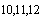 ________________      СанПиН 2.6.1.2523-09 (вместе с "НРБ-99/2009. СанПиН 2.6.1.2523-09. Нормы радиационной безопасности. Санитарные правила и нормативы"), утвержденные постановлением Главного государственного санитарного врача Российской Федерации от 07.07.2009 N 47 (зарегистрировано Министерством юстиции Российской Федерации 14.08.2009, регистрационный N 14534).
________________      СанПиН 2.6.1.2523-09 (вместе с "НРБ-99/2009. СанПиН 2.6.1.2523-09. Нормы радиационной безопасности. Санитарные правила и нормативы"), утвержденные постановлением Главного государственного санитарного врача Российской Федерации от 07.07.2009 N 47 (зарегистрировано Министерством юстиции Российской Федерации 14.08.2009, регистрационный N 14534).
________________      СанПиН 2.6.1.2523-09 (вместе с "НРБ-99/2009. СанПиН 2.6.1.2523-09. Нормы радиационной безопасности. Санитарные правила и нормативы"), утвержденные постановлением Главного государственного санитарного врача Российской Федерации от 07.07.2009 N 47 (зарегистрировано Министерством юстиции Российской Федерации 14.08.2009, регистрационный N 14534).
________________      СанПиН 2.6.1.2523-09 (вместе с "НРБ-99/2009. СанПиН 2.6.1.2523-09. Нормы радиационной безопасности. Санитарные правила и нормативы"), утвержденные постановлением Главного государственного санитарного врача Российской Федерации от 07.07.2009 N 47 (зарегистрировано Министерством юстиции Российской Федерации 14.08.2009, регистрационный N 14534).
 Федеральные нормы и правила в области использования атомной энергии "Требования к планированию мероприятий по действиям и защите персонала при ядерных и радиационных авариях на судах и других плавсредствах с ядерными реакторами" (вместе с "НП-079-18. Федеральные нормы и правила в области использования атомной энергии "Требования к планированию мероприятий по действиям и защите персонала при ядерных и радиационных авариях на судах и других плавсредствах с ядерными реакторами"), утвержденные приказом Федеральной службы по экологическому, технологическому и атомному надзору от 27.06.2018 N 278 (зарегистрирован Министерством юстиции Российской Федерации 03.09.2018, регистрационный N 52051).
 Федеральные нормы и правила в области использования атомной энергии "Требования к планированию мероприятий по действиям и защите персонала при ядерных и радиационных авариях на судах и других плавсредствах с ядерными реакторами" (вместе с "НП-079-18. Федеральные нормы и правила в области использования атомной энергии "Требования к планированию мероприятий по действиям и защите персонала при ядерных и радиационных авариях на судах и других плавсредствах с ядерными реакторами"), утвержденные приказом Федеральной службы по экологическому, технологическому и атомному надзору от 27.06.2018 N 278 (зарегистрирован Министерством юстиции Российской Федерации 03.09.2018, регистрационный N 52051).
 Федеральные нормы и правила в области использования атомной энергии "Требования к планированию мероприятий по действиям и защите персонала при ядерных и радиационных авариях на судах и других плавсредствах с ядерными реакторами" (вместе с "НП-079-18. Федеральные нормы и правила в области использования атомной энергии "Требования к планированию мероприятий по действиям и защите персонала при ядерных и радиационных авариях на судах и других плавсредствах с ядерными реакторами"), утвержденные приказом Федеральной службы по экологическому, технологическому и атомному надзору от 27.06.2018 N 278 (зарегистрирован Министерством юстиции Российской Федерации 03.09.2018, регистрационный N 52051).
 Федеральные нормы и правила в области использования атомной энергии "Требования к планированию мероприятий по действиям и защите персонала при ядерных и радиационных авариях на судах и других плавсредствах с ядерными реакторами" (вместе с "НП-079-18. Федеральные нормы и правила в области использования атомной энергии "Требования к планированию мероприятий по действиям и защите персонала при ядерных и радиационных авариях на судах и других плавсредствах с ядерными реакторами"), утвержденные приказом Федеральной службы по экологическому, технологическому и атомному надзору от 27.06.2018 N 278 (зарегистрирован Министерством юстиции Российской Федерации 03.09.2018, регистрационный N 52051).
 Федеральные нормы и правила в области использования атомной энергии "Положение о порядке объявления аварийной обстановки, оперативной передачи информации и организации экстренной помощи атомным станциям в случаях радиационно опасных ситуаций" (вместе с "НП-005-16. Федеральные нормы и правила в области использования атомной энергии "Положение о порядке объявления аварийной обстановки, оперативной передачи информации и организации экстренной помощи атомным станциям в случаях радиационно опасных ситуаций""), утвержденные приказом Федеральной службы по экологическому, технологическому и атомному надзору от 24.02.2016 N 68 (зарегистрирован Министерством юстиции Российской Федерации 25.03.2016, регистрационный N 41573), с изменениями, внесенными приказом Федеральной службы по экологическому, технологическому и атомному надзору от 11.10.2016 N 415 (зарегистрирован Министерством юстиции Российской Федерации 03.11.2016, регистрационный N 44240).
 Федеральные нормы и правила в области использования атомной энергии "Положение о порядке объявления аварийной обстановки, оперативной передачи информации и организации экстренной помощи атомным станциям в случаях радиационно опасных ситуаций" (вместе с "НП-005-16. Федеральные нормы и правила в области использования атомной энергии "Положение о порядке объявления аварийной обстановки, оперативной передачи информации и организации экстренной помощи атомным станциям в случаях радиационно опасных ситуаций""), утвержденные приказом Федеральной службы по экологическому, технологическому и атомному надзору от 24.02.2016 N 68 (зарегистрирован Министерством юстиции Российской Федерации 25.03.2016, регистрационный N 41573), с изменениями, внесенными приказом Федеральной службы по экологическому, технологическому и атомному надзору от 11.10.2016 N 415 (зарегистрирован Министерством юстиции Российской Федерации 03.11.2016, регистрационный N 44240).
 Федеральные нормы и правила в области использования атомной энергии "Положение о порядке объявления аварийной обстановки, оперативной передачи информации и организации экстренной помощи атомным станциям в случаях радиационно опасных ситуаций" (вместе с "НП-005-16. Федеральные нормы и правила в области использования атомной энергии "Положение о порядке объявления аварийной обстановки, оперативной передачи информации и организации экстренной помощи атомным станциям в случаях радиационно опасных ситуаций""), утвержденные приказом Федеральной службы по экологическому, технологическому и атомному надзору от 24.02.2016 N 68 (зарегистрирован Министерством юстиции Российской Федерации 25.03.2016, регистрационный N 41573), с изменениями, внесенными приказом Федеральной службы по экологическому, технологическому и атомному надзору от 11.10.2016 N 415 (зарегистрирован Министерством юстиции Российской Федерации 03.11.2016, регистрационный N 44240).
 Федеральные нормы и правила в области использования атомной энергии "Положение о порядке объявления аварийной обстановки, оперативной передачи информации и организации экстренной помощи атомным станциям в случаях радиационно опасных ситуаций" (вместе с "НП-005-16. Федеральные нормы и правила в области использования атомной энергии "Положение о порядке объявления аварийной обстановки, оперативной передачи информации и организации экстренной помощи атомным станциям в случаях радиационно опасных ситуаций""), утвержденные приказом Федеральной службы по экологическому, технологическому и атомному надзору от 24.02.2016 N 68 (зарегистрирован Министерством юстиции Российской Федерации 25.03.2016, регистрационный N 41573), с изменениями, внесенными приказом Федеральной службы по экологическому, технологическому и атомному надзору от 11.10.2016 N 415 (зарегистрирован Министерством юстиции Российской Федерации 03.11.2016, регистрационный N 44240).
 Федеральные нормы и правила в области использования атомной энергии "Положение о порядке объявления аварийной обстановки, оперативной передачи информации в случаях радиационно опасных ситуаций на исследовательских ядерных установках" (вместе с "НП-106-19. Федеральные нормы и правила в области использования атомной энергии "Положение о порядке объявления аварийной обстановки, оперативной передачи информации в случаях радиационно опасных ситуаций на исследовательских ядерных установках"), утвержденные приказом Федеральной службы по экологическому, технологическому и атомному надзору от 09.09.2019 N 351 (зарегистрирован Министерством юстиции Российской Федерации 29.11.2019, регистрационный N 56651).
 Федеральные нормы и правила в области использования атомной энергии "Положение о порядке объявления аварийной обстановки, оперативной передачи информации в случаях радиационно опасных ситуаций на исследовательских ядерных установках" (вместе с "НП-106-19. Федеральные нормы и правила в области использования атомной энергии "Положение о порядке объявления аварийной обстановки, оперативной передачи информации в случаях радиационно опасных ситуаций на исследовательских ядерных установках"), утвержденные приказом Федеральной службы по экологическому, технологическому и атомному надзору от 09.09.2019 N 351 (зарегистрирован Министерством юстиции Российской Федерации 29.11.2019, регистрационный N 56651).
 Федеральные нормы и правила в области использования атомной энергии "Положение о порядке объявления аварийной обстановки, оперативной передачи информации в случаях радиационно опасных ситуаций на исследовательских ядерных установках" (вместе с "НП-106-19. Федеральные нормы и правила в области использования атомной энергии "Положение о порядке объявления аварийной обстановки, оперативной передачи информации в случаях радиационно опасных ситуаций на исследовательских ядерных установках"), утвержденные приказом Федеральной службы по экологическому, технологическому и атомному надзору от 09.09.2019 N 351 (зарегистрирован Министерством юстиции Российской Федерации 29.11.2019, регистрационный N 56651).
 Федеральные нормы и правила в области использования атомной энергии "Положение о порядке объявления аварийной обстановки, оперативной передачи информации в случаях радиационно опасных ситуаций на исследовательских ядерных установках" (вместе с "НП-106-19. Федеральные нормы и правила в области использования атомной энергии "Положение о порядке объявления аварийной обстановки, оперативной передачи информации в случаях радиационно опасных ситуаций на исследовательских ядерных установках"), утвержденные приказом Федеральной службы по экологическому, технологическому и атомному надзору от 09.09.2019 N 351 (зарегистрирован Министерством юстиции Российской Федерации 29.11.2019, регистрационный N 56651).
1.6.2.Загрязнение (возможное загрязнение) открытых источников водоснабжения (за исключением технических водоемов объектов использования атомной энергии и водоемов с существующим радиоактивным загрязнением за счет прошлой деятельности и аварий), обусловленное выбросом/сбросом радиоактивных веществ1. Более 50 УВ (уровень вмешательства) при отсутствии альтернативных источников водоснабжения.

2. Более 100 УВ при наличии альтернативных источников водоснабжения.

Критерий относится к долговременному загрязнению (прогнозирование отсутствия значимых снижений активности в водоеме за счет распада радионуклидов и водного стока в течение года) малопроточных и непроточных открытых водоемов, имеющих водохозяйственное значение, а также к водотокам, впадающим в такие водоемы.1. Более 50 УВ (уровень вмешательства) при отсутствии альтернативных источников водоснабжения.

2. Более 100 УВ при наличии альтернативных источников водоснабжения.

Критерий относится к долговременному загрязнению (прогнозирование отсутствия значимых снижений активности в водоеме за счет распада радионуклидов и водного стока в течение года) малопроточных и непроточных открытых водоемов, имеющих водохозяйственное значение, а также к водотокам, впадающим в такие водоемы.1.6.3.Радиологические аварийные ситуации с источниками ионизирующего излучения и при транспортировке радиоактивных веществA/D > 1000, где A - активность n-го радионуклида закрытого радионуклидного источника, D - значение величины для n-го радионуклида, являющейся нормирующим фактором, использующимся для разделения широкого диапазона активностей закрытого радионуклидного источника различного радионуклидного состава с целью ранжирования закрытого радионуклидного источника путем отнесения их к одной из категорий опасности.A/D > 1000, где A - активность n-го радионуклида закрытого радионуклидного источника, D - значение величины для n-го радионуклида, являющейся нормирующим фактором, использующимся для разделения широкого диапазона активностей закрытого радионуклидного источника различного радионуклидного состава с целью ранжирования закрытого радионуклидного источника путем отнесения их к одной из категорий опасности.1.7.Аварии с выбросом (проливом, просыпом) патогенных для человека микроорганизмовАварии с выбросом (проливом, просыпом) патогенных для человека микроорганизмовАварии с выбросом (проливом, просыпом) патогенных для человека микроорганизмов1.7.1.Аварии с выбросом (проливом, просыпом) патогенных для человека микроорганизмов на предприятиях, транспорте и в научно-исследовательских учреждениях (лабораториях)Любой факт выброса (сброса) веществ, содержащих возбудителей инфекционных заболеваний людей I и II групп патогенности и опасных заболеваний животных.Любой факт выброса (сброса) веществ, содержащих возбудителей инфекционных заболеваний людей I и II групп патогенности и опасных заболеваний животных.1.8.Гидродинамические аварииГидродинамические аварииГидродинамические аварии1.8.1.Аварии на гидротехнических сооруженияхПовреждение или разрушение гидротехнического сооружения, повлекшее за собой неконтролируемый сброс воды из поверхностного водного объекта или хранилища жидких отходов, или нарушение производственного процесса, которое возникло при строительстве, капитальном ремонте, эксплуатации, реконструкции, консервации и ликвидации гидротехнического сооружения, в результате которого:Повреждение или разрушение гидротехнического сооружения, повлекшее за собой неконтролируемый сброс воды из поверхностного водного объекта или хранилища жидких отходов, или нарушение производственного процесса, которое возникло при строительстве, капитальном ремонте, эксплуатации, реконструкции, консервации и ликвидации гидротехнического сооружения, в результате которого:погиб 1 человек и более;погиб 1 человек и более;или получили вред здоровью 5 человек и более;или получили вред здоровью 5 человек и более;или имеются разрушения зданий и сооружений;или имеются разрушения зданий и сооружений;или нарушены условия жизнедеятельности 50 человек и более;или нарушены условия жизнедеятельности 50 человек и более;или произошло разовое превышение ПДК опасного вещества за границами санитарно-защитной зоны водного объекта в 50 раз и более.или произошло разовое превышение ПДК опасного вещества за границами санитарно-защитной зоны водного объекта в 50 раз и более.________________      Абзац второй статьи 3 Федерального закона от 21.07.1997 N 117-ФЗ "О безопасности гидротехнических сооружений" (Собрание законодательства Российской Федерации, 1997, N 30, ст.3589; 2012, N 53, ст.7616).
________________      Абзац второй статьи 3 Федерального закона от 21.07.1997 N 117-ФЗ "О безопасности гидротехнических сооружений" (Собрание законодательства Российской Федерации, 1997, N 30, ст.3589; 2012, N 53, ст.7616).
________________      Абзац второй статьи 3 Федерального закона от 21.07.1997 N 117-ФЗ "О безопасности гидротехнических сооружений" (Собрание законодательства Российской Федерации, 1997, N 30, ст.3589; 2012, N 53, ст.7616).
________________      Абзац второй статьи 3 Федерального закона от 21.07.1997 N 117-ФЗ "О безопасности гидротехнических сооружений" (Собрание законодательства Российской Федерации, 1997, N 30, ст.3589; 2012, N 53, ст.7616).
2.Природные чрезвычайные ситуацииПриродные чрезвычайные ситуацииПриродные чрезвычайные ситуации2.1.Опасные геофизические явленияОпасные геофизические явленияОпасные геофизические явления2.1.1.Вулканическое извержениеВулканическое извержение на территории населенного пункта и (или) на потенциально опасном объекте (далее - ПОО) и (или) критически важном объекте (далее - КВО), в результате которого:Вулканическое извержение на территории населенного пункта и (или) на потенциально опасном объекте (далее - ПОО) и (или) критически важном объекте (далее - КВО), в результате которого:погиб 1 человек и более;погиб 1 человек и более;или получили вред здоровью 5 человек и более;или получили вред здоровью 5 человек и более;или имеются разрушения зданий и сооружений;или имеются разрушения зданий и сооружений;или нарушены условия жизнедеятельности 50 человек и более;или нарушены условия жизнедеятельности 50 человек и более;или произошла гибель посевов сельскохозяйственных культур и (или) природной растительности на площади 100 га и более.или произошла гибель посевов сельскохозяйственных культур и (или) природной растительности на площади 100 га и более.________________      Абзац пятнадцатый статьи 1 Федерального закона от 21.12.1994 N 68-ФЗ "О защите населения и территорий от чрезвычайных ситуаций природного и техногенного характера" (Собрание законодательства Российской Федерации, 1994, N 35, ст.3648; 2015, N 10, ст.1408).
 Абзац четырнадцатый статьи 1 Федерального закона от 21.12.1994 N 68-ФЗ "О защите населения и территорий от чрезвычайных ситуаций природного и техногенного характера" (Собрание законодательства Российской Федерации, 1994, N 35, ст.3648; 2015, N 10, ст.1408).
________________      Абзац пятнадцатый статьи 1 Федерального закона от 21.12.1994 N 68-ФЗ "О защите населения и территорий от чрезвычайных ситуаций природного и техногенного характера" (Собрание законодательства Российской Федерации, 1994, N 35, ст.3648; 2015, N 10, ст.1408).
 Абзац четырнадцатый статьи 1 Федерального закона от 21.12.1994 N 68-ФЗ "О защите населения и территорий от чрезвычайных ситуаций природного и техногенного характера" (Собрание законодательства Российской Федерации, 1994, N 35, ст.3648; 2015, N 10, ст.1408).
________________      Абзац пятнадцатый статьи 1 Федерального закона от 21.12.1994 N 68-ФЗ "О защите населения и территорий от чрезвычайных ситуаций природного и техногенного характера" (Собрание законодательства Российской Федерации, 1994, N 35, ст.3648; 2015, N 10, ст.1408).
 Абзац четырнадцатый статьи 1 Федерального закона от 21.12.1994 N 68-ФЗ "О защите населения и территорий от чрезвычайных ситуаций природного и техногенного характера" (Собрание законодательства Российской Федерации, 1994, N 35, ст.3648; 2015, N 10, ст.1408).
________________      Абзац пятнадцатый статьи 1 Федерального закона от 21.12.1994 N 68-ФЗ "О защите населения и территорий от чрезвычайных ситуаций природного и техногенного характера" (Собрание законодательства Российской Федерации, 1994, N 35, ст.3648; 2015, N 10, ст.1408).
 Абзац четырнадцатый статьи 1 Федерального закона от 21.12.1994 N 68-ФЗ "О защите населения и территорий от чрезвычайных ситуаций природного и техногенного характера" (Собрание законодательства Российской Федерации, 1994, N 35, ст.3648; 2015, N 10, ст.1408).
2.1.2.ЗемлетрясениеСейсмическое событие магнитудой 5 и более по шкале Рихтера на территории населенного пункта и (или) на ПОО и (или) КВО, в результате которого:Сейсмическое событие магнитудой 5 и более по шкале Рихтера на территории населенного пункта и (или) на ПОО и (или) КВО, в результате которого:погиб 1 человек и более;погиб 1 человек и более;или получили вред здоровью 5 человек и более;или получили вред здоровью 5 человек и более;или имеются разрушения зданий и сооружений;или имеются разрушения зданий и сооружений;или нарушены условия жизнедеятельности 50 человек и более;или нарушены условия жизнедеятельности 50 человек и более;или произошла гибель посевов сельскохозяйственных культур и (или) природной растительности на площади 100 га и более.или произошла гибель посевов сельскохозяйственных культур и (или) природной растительности на площади 100 га и более.2.2.Опасные геологические явленияОпасные геологические явленияОпасные геологические явления2.2.1.Оползни, обвалы, осыпиСмещение и (или) отрыв масс горных пород на территории населенного пункта и (или) на ПОО и (или) КВО, в результате которого:Смещение и (или) отрыв масс горных пород на территории населенного пункта и (или) на ПОО и (или) КВО, в результате которого:погиб 1 человек и более;погиб 1 человек и более;или получили вред здоровью 5 человек и более;или получили вред здоровью 5 человек и более;или имеются разрушения зданий и сооружений;или имеются разрушения зданий и сооружений;или нарушены условия жизнедеятельности 50 человек и более;или нарушены условия жизнедеятельности 50 человек и более;или произошла гибель посевов сельскохозяйственных культур и (или) природной растительности на площади 100 га и более.или произошла гибель посевов сельскохозяйственных культур и (или) природной растительности на площади 100 га и более.2.2.2.Карст, суффозия, просадка в лесовых грунтахИзменение рельефа, почвенного покрова и несущей способности грунтов на территории населенного пункта и (или) на ПОО и (или) КВО, в результате которого:Изменение рельефа, почвенного покрова и несущей способности грунтов на территории населенного пункта и (или) на ПОО и (или) КВО, в результате которого:погиб 1 человек и более;погиб 1 человек и более;или получили вред здоровью 5 человек и более;или получили вред здоровью 5 человек и более;или имеются разрушения зданий и сооружений;или имеются разрушения зданий и сооружений;или нарушены условия жизнедеятельности 50 человек и более;или нарушены условия жизнедеятельности 50 человек и более;или произошла гибель посевов сельскохозяйственных культур и (или) природной растительности на площади 100 га и более.или произошла гибель посевов сельскохозяйственных культур и (или) природной растительности на площади 100 га и более.2.2.3.Овражная (плоскостная) эрозияРазмыв грунтов временными водными потоками на территории населенного пункта и (или) на ПОО и (или) КВО, в результате которого:Размыв грунтов временными водными потоками на территории населенного пункта и (или) на ПОО и (или) КВО, в результате которого:погиб 1 человек и более;погиб 1 человек и более;или получили вред здоровью 5 человек и более;или получили вред здоровью 5 человек и более;или имеются разрушения зданий и сооружений;или имеются разрушения зданий и сооружений;или нарушены условия жизнедеятельности 50 человек и более;или нарушены условия жизнедеятельности 50 человек и более;или произошла гибель посевов сельскохозяйственных культур и (или) природной растительности на площади 100 га и более.или произошла гибель посевов сельскохозяйственных культур и (или) природной растительности на площади 100 га и более.2.2.4.Криогенное пучение и растрескивание, термокарст, курумыИзменение почвенного покрова на территории населенного пункта и (или) на ПОО и (или) КВО, в результате которого:Изменение почвенного покрова на территории населенного пункта и (или) на ПОО и (или) КВО, в результате которого:погиб 1 человек и более;погиб 1 человек и более;или получили вред здоровью 5 человек и более;или получили вред здоровью 5 человек и более;или имеются разрушения зданий и сооружений;или имеются разрушения зданий и сооружений;или нарушены условия жизнедеятельности 50 человек и более;или нарушены условия жизнедеятельности 50 человек и более;или произошла гибель посевов сельскохозяйственных культур и (или) природной растительности на площади 100 га и более.или произошла гибель посевов сельскохозяйственных культур и (или) природной растительности на площади 100 га и более.2.3.Опасные метеорологические явленияОпасные метеорологические явленияОпасные метеорологические явленияНа основании указанных критериев учреждениями Федеральной службы по гидрометеорологии и мониторингу окружающей среды могут разрабатываться региональные перечни и критерии по обслуживаемым ими территориям с учетом природно-климатических особенностей.На основании указанных критериев учреждениями Федеральной службы по гидрометеорологии и мониторингу окружающей среды могут разрабатываться региональные перечни и критерии по обслуживаемым ими территориям с учетом природно-климатических особенностей.На основании указанных критериев учреждениями Федеральной службы по гидрометеорологии и мониторингу окружающей среды могут разрабатываться региональные перечни и критерии по обслуживаемым ими территориям с учетом природно-климатических особенностей.На основании указанных критериев учреждениями Федеральной службы по гидрометеорологии и мониторингу окружающей среды могут разрабатываться региональные перечни и критерии по обслуживаемым ими территориям с учетом природно-климатических особенностей.2.3.1.Очень сильный ветер, ураганный ветер, шквал, смерчВетер при достижении скорости (при порывах) не менее 25 м/с или средней скорости не менее 20 м/с; на побережьях морей и в горных районах при достижении скорости (не при порывах) не менее 30 м/с, в результате которого:Ветер при достижении скорости (при порывах) не менее 25 м/с или средней скорости не менее 20 м/с; на побережьях морей и в горных районах при достижении скорости (не при порывах) не менее 30 м/с, в результате которого:погиб 1 человек и более;погиб 1 человек и более;или получили вред здоровью 5 человек и более;или получили вред здоровью 5 человек и более;или имеются разрушения зданий и сооружений;или имеются разрушения зданий и сооружений;или нарушены условия жизнедеятельности 50 человек и более;или нарушены условия жизнедеятельности 50 человек и более;или произошла гибель посевов сельскохозяйственных культур и (или) природной растительности на площади 100 га и более.или произошла гибель посевов сельскохозяйственных культур и (или) природной растительности на площади 100 га и более.2.3.2.Очень сильный дождь (мокрый снег, дождь со снегом)Значительные жидкие или смешанные осадки (дождь, ливневый дождь, дождь со снегом, мокрый снег) с количеством выпавших осадков не менее 50 мм (в селеопасных горных районах - 30 мм) за период времени не более 12 часов, в результате которых:Значительные жидкие или смешанные осадки (дождь, ливневый дождь, дождь со снегом, мокрый снег) с количеством выпавших осадков не менее 50 мм (в селеопасных горных районах - 30 мм) за период времени не более 12 часов, в результате которых:погиб 1 человек и более;погиб 1 человек и более;или получили вред здоровью 5 человек и более;или получили вред здоровью 5 человек и более;или имеются разрушения зданий и сооружений;или имеются разрушения зданий и сооружений;или нарушены условия жизнедеятельности 50 человек и более;или нарушены условия жизнедеятельности 50 человек и более;или произошла гибель посевов сельскохозяйственных культур и (или) природной растительности на площади 100 га и более.или произошла гибель посевов сельскохозяйственных культур и (или) природной растительности на площади 100 га и более.2.3.3.Сильный ливеньКоличество осадков 30 мм и более за 1 час и менее, в результате которых:Количество осадков 30 мм и более за 1 час и менее, в результате которых:погиб 1 человек и более;погиб 1 человек и более;или получили вред здоровью 5 человек и более;или получили вред здоровью 5 человек и более;или имеются разрушения зданий и сооружений;или имеются разрушения зданий и сооружений;или нарушены условия жизнедеятельности 50 человек и более;или нарушены условия жизнедеятельности 50 человек и более;или произошла гибель посевов сельскохозяйственных культур и (или) природной растительности на площади 100 га и более.или произошла гибель посевов сельскохозяйственных культур и (или) природной растительности на площади 100 га и более.2.3.4.Продолжительный сильный дождьДождь с количеством осадков 100 мм и более (в селеопасных горных районах с количеством осадков 60 мм и более) за период времени 48 часов и менее или 120 мм и более за период времени 48 часов и более, в результате которого:Дождь с количеством осадков 100 мм и более (в селеопасных горных районах с количеством осадков 60 мм и более) за период времени 48 часов и менее или 120 мм и более за период времени 48 часов и более, в результате которого:погиб 1 человек и более;погиб 1 человек и более;или получили вред здоровью 5 человек и более;или получили вред здоровью 5 человек и более;или имеются разрушения зданий и сооружений;или имеются разрушения зданий и сооружений;или нарушены условия жизнедеятельности 50 человек и более;или нарушены условия жизнедеятельности 50 человек и более;или произошла гибель посевов сельскохозяйственных культур и (или) природной растительности на площади 100 га и более.или произошла гибель посевов сельскохозяйственных культур и (или) природной растительности на площади 100 га и более.2.3.5.Очень сильный снег (снегопад)Снег (снегопад) с количеством 20 мм и более за период времени 12 часов и менее, в результате которого:Снег (снегопад) с количеством 20 мм и более за период времени 12 часов и менее, в результате которого:погиб 1 человек и более;погиб 1 человек и более;или получили вред здоровью 5 человек и более;или получили вред здоровью 5 человек и более;или имеются разрушения зданий и сооружений;или имеются разрушения зданий и сооружений;или нарушены условия жизнедеятельности 50 человек и более;или нарушены условия жизнедеятельности 50 человек и более;или произошла гибель посевов сельскохозяйственных культур и (или) природной растительности на площади 100 га и более.или произошла гибель посевов сельскохозяйственных культур и (или) природной растительности на площади 100 га и более.2.3.6.Сильный морозВ период с ноября по март значение минимальной температуры воздуха достигает установленного для данной территории опасного значения или ниже его, в результате которого:В период с ноября по март значение минимальной температуры воздуха достигает установленного для данной территории опасного значения или ниже его, в результате которого:погиб 1 человек и более;погиб 1 человек и более;или получили вред здоровью 5 человек и более;или получили вред здоровью 5 человек и более;или имеются разрушения зданий и сооружений;или имеются разрушения зданий и сооружений;или нарушены условия жизнедеятельности 50 человек и более;или нарушены условия жизнедеятельности 50 человек и более;или произошла гибель посевов сельскохозяйственных культур и (или) природной растительности на площади 100 га и более.или произошла гибель посевов сельскохозяйственных культур и (или) природной растительности на площади 100 га и более.2.3.7.Сильная жараВ период с мая по август значение максимальной температуры воздуха достигает установленного для данной территории опасного значения или выше его, в результате которого:В период с мая по август значение максимальной температуры воздуха достигает установленного для данной территории опасного значения или выше его, в результате которого:погиб 1 человек и более;погиб 1 человек и более;или получили вред здоровью 5 человек и более;или получили вред здоровью 5 человек и более;или имеются разрушения зданий и сооружений;или имеются разрушения зданий и сооружений;или нарушены условия жизнедеятельности 50 человек и более;или нарушены условия жизнедеятельности 50 человек и более;или произошла гибель посевов сельскохозяйственных культур и (или) природной растительности на площади 100 га и более.или произошла гибель посевов сельскохозяйственных культур и (или) природной растительности на площади 100 га и более.2.3.8.Крупный градГрад диаметром 20 мм и более, в результате которого:Град диаметром 20 мм и более, в результате которого:погиб 1 человек и более;погиб 1 человек и более;или получили вред здоровью 5 человек и более;или получили вред здоровью 5 человек и более;или имеются разрушения зданий и сооружений;или имеются разрушения зданий и сооружений;или нарушены условия жизнедеятельности 50 человек и более;или нарушены условия жизнедеятельности 50 человек и более;или произошла гибель посевов сельскохозяйственных культур и (или) природной растительности на площади 100 га и более.или произошла гибель посевов сельскохозяйственных культур и (или) природной растительности на площади 100 га и более.2.3.9.Сильная метельПеренос снега с подстилающей поверхности, часто сопровождаемый выпадением снега из облаков, сильным ветром (со средней скоростью не менее 15 м/с) и с метеорологической дальностью видимости не более 500 м продолжительностью 12 часов и более, в результате которого:Перенос снега с подстилающей поверхности, часто сопровождаемый выпадением снега из облаков, сильным ветром (со средней скоростью не менее 15 м/с) и с метеорологической дальностью видимости не более 500 м продолжительностью 12 часов и более, в результате которого:погиб 1 человек и более;погиб 1 человек и более;или получили вред здоровью 5 человек и более;или получили вред здоровью 5 человек и более;или имеются разрушения зданий и сооружений;или имеются разрушения зданий и сооружений;или нарушены условия жизнедеятельности 50 человек и более;или нарушены условия жизнедеятельности 50 человек и более;или произошла гибель посевов сельскохозяйственных культур и (или) природной растительности на площади 100 га и более.или произошла гибель посевов сельскохозяйственных культур и (или) природной растительности на площади 100 га и более.2.3.10.Сильная пыльная (песчаная) буряПеренос пыли (песка) сильным ветром (со средней скоростью не менее 15 м/с) и с метеорологической дальностью видимости не более 500 м продолжительностью 12 часов и более, в результате которого:Перенос пыли (песка) сильным ветром (со средней скоростью не менее 15 м/с) и с метеорологической дальностью видимости не более 500 м продолжительностью 12 часов и более, в результате которого:погиб 1 человек и более;погиб 1 человек и более;или получили вред здоровью 5 человек и более;или получили вред здоровью 5 человек и более;или имеются разрушения зданий и сооружений;или имеются разрушения зданий и сооружений;или нарушены условия жизнедеятельности 50 человек и более;или нарушены условия жизнедеятельности 50 человек и более;или произошла гибель посевов сельскохозяйственных культур и (или) природной растительности на площади 100 га и более.или произошла гибель посевов сельскохозяйственных культур и (или) природной растительности на площади 100 га и более.2.3.11.Сильное гололедно-изморозевое отложениеОтложение на проводах гололедного станка гололеда диаметром 20 мм и более или сложное отложение или мокрый (замерзающий) снег диаметром 35 мм и более или изморозь диаметром 50 мм и более, в результате которого:Отложение на проводах гололедного станка гололеда диаметром 20 мм и более или сложное отложение или мокрый (замерзающий) снег диаметром 35 мм и более или изморозь диаметром 50 мм и более, в результате которого:погиб 1 человек и более;погиб 1 человек и более;или получили вред здоровью 5 человек и более;или получили вред здоровью 5 человек и более;или имеются разрушения зданий и сооружений;или имеются разрушения зданий и сооружений;или нарушены условия жизнедеятельности 50 человек и более;или нарушены условия жизнедеятельности 50 человек и более;или произошла гибель посевов сельскохозяйственных культур и (или) природной растительности на площади 100 га и более.или произошла гибель посевов сельскохозяйственных культур и (или) природной растительности на площади 100 га и более.2.3.12.Сильный туманСильное помутнение воздуха за счет скопления мельчайших частиц воды (пыли, продуктов горения), с метеорологической дальностью видимости не более 50 м продолжительностью 12 часов и более.Сильное помутнение воздуха за счет скопления мельчайших частиц воды (пыли, продуктов горения), с метеорологической дальностью видимости не более 50 м продолжительностью 12 часов и более.2.3.13.ЗаморозкиПонижение температуры воздуха и (или) поверхности почвы (травостоя) до значений ниже 0°C на фоне положительных средних суточных температур воздуха в периоды активной вегетации сельскохозяйственных культур или уборки урожая, приводящее к повреждению и (или) частичной гибели урожая сельскохозяйственных культур на площади 100 га и более.Понижение температуры воздуха и (или) поверхности почвы (травостоя) до значений ниже 0°C на фоне положительных средних суточных температур воздуха в периоды активной вегетации сельскохозяйственных культур или уборки урожая, приводящее к повреждению и (или) частичной гибели урожая сельскохозяйственных культур на площади 100 га и более.2.3.14.Засуха атмосфернаяВ период вегетации сельскохозяйственных культур отсутствие эффективных осадков (более 5 мм в сутки) за период не менее 30 дней подряд при максимальной температуре воздуха выше 25°C. В отдельные дни (не более 25% продолжительности периода) возможно наличие максимальных температур ниже указанных пределов, в результате чего произошла гибель посевов сельскохозяйственных культур и (или) природной растительности на площади 100 га и более.В период вегетации сельскохозяйственных культур отсутствие эффективных осадков (более 5 мм в сутки) за период не менее 30 дней подряд при максимальной температуре воздуха выше 25°C. В отдельные дни (не более 25% продолжительности периода) возможно наличие максимальных температур ниже указанных пределов, в результате чего произошла гибель посевов сельскохозяйственных культур и (или) природной растительности на площади 100 га и более.2.3.15.Засуха почвеннаяВ период вегетации сельскохозяйственных культур за период не менее 3 декад подряд запасы продуктивной влаги в слое почвы 0-20 см составляют не более 10 мм или за период не менее 20 дней, если в начале периода засухи запасы продуктивной влаги в слое 0-100 см были менее 50 мм, в результате чего произошла гибель посевов сельскохозяйственных культур и (или) природной растительности на площади 100 га и более.В период вегетации сельскохозяйственных культур за период не менее 3 декад подряд запасы продуктивной влаги в слое почвы 0-20 см составляют не более 10 мм или за период не менее 20 дней, если в начале периода засухи запасы продуктивной влаги в слое 0-100 см были менее 50 мм, в результате чего произошла гибель посевов сельскохозяйственных культур и (или) природной растительности на площади 100 га и более.2.3.16.Сход снежных лавинСход снежной лавины, в результате которого:Сход снежной лавины, в результате которого:погиб 1 человек и более;погиб 1 человек и более;или получили вред здоровью 5 человек и более;или получили вред здоровью 5 человек и более;или имеются разрушения зданий и сооружений;или имеются разрушения зданий и сооружений;или нарушены условия жизнедеятельности 50 человек и более;или нарушены условия жизнедеятельности 50 человек и более;или произошла гибель посевов сельскохозяйственных культур и (или) природной растительности на площади 100 га и более.или произошла гибель посевов сельскохозяйственных культур и (или) природной растительности на площади 100 га и более.2.3.17.Комплекс неблагоприятных явленийСочетание двух и более одновременно наблюдающихся метеорологических (гидрометеорологических) явлений, каждое из которых в отдельности по интенсивности или силе не достигает критерия опасного явления, но близко к нему, в результате которого:Сочетание двух и более одновременно наблюдающихся метеорологических (гидрометеорологических) явлений, каждое из которых в отдельности по интенсивности или силе не достигает критерия опасного явления, но близко к нему, в результате которого:погиб 1 человек и более;погиб 1 человек и более;или получили вред здоровью 5 человек и более;или получили вред здоровью 5 человек и более;или имеются разрушения зданий и сооружений;или имеются разрушения зданий и сооружений;или нарушены условия жизнедеятельности 50 человек и более;или нарушены условия жизнедеятельности 50 человек и более;или произошла гибель посевов сельскохозяйственных культур и (или) природной растительности на площади 100 га и более.или произошла гибель посевов сельскохозяйственных культур и (или) природной растительности на площади 100 га и более.2.4.Морские опасные гидрометеорологические явленияМорские опасные гидрометеорологические явленияМорские опасные гидрометеорологические явления2.4.1.ЦунамиДолгопериодные морские гравитационные волны, возникшие вследствие подводных землетрясений, извержений подводных вулканов, подводных и береговых обвалов и оползней, приведших к затоплению прибрежных населенных пунктов, береговых сооружений и народнохозяйственных объектов, в результате которых:Долгопериодные морские гравитационные волны, возникшие вследствие подводных землетрясений, извержений подводных вулканов, подводных и береговых обвалов и оползней, приведших к затоплению прибрежных населенных пунктов, береговых сооружений и народнохозяйственных объектов, в результате которых:погиб 1 человек и более;погиб 1 человек и более;или получили вред здоровью 5 человек и более;или получили вред здоровью 5 человек и более;или имеются разрушения зданий и сооружений;или имеются разрушения зданий и сооружений;или нарушены условия жизнедеятельности 50 человек и более;или нарушены условия жизнедеятельности 50 человек и более;или произошла гибель посевов сельскохозяйственных культур и (или) природной растительности на площади 100 га и более.или произошла гибель посевов сельскохозяйственных культур и (или) природной растительности на площади 100 га и более.2.4.2.Очень сильный ветер, ураганный ветер (ураган)Ветер при достижении скорости на акватории океанов, арктических, дальневосточных и антарктических морей (включая порывы) не менее 30 м/с, на акватории других морей - не менее 25 м/с, в результате которого:Ветер при достижении скорости на акватории океанов, арктических, дальневосточных и антарктических морей (включая порывы) не менее 30 м/с, на акватории других морей - не менее 25 м/с, в результате которого:погиб 1 человек и более;погиб 1 человек и более;или получили вред здоровью 5 человек и более;или получили вред здоровью 5 человек и более;или имеются разрушения зданий и сооружений;или имеются разрушения зданий и сооружений;или нарушены условия жизнедеятельности 50 человек и более;или нарушены условия жизнедеятельности 50 человек и более;или произошла гибель посевов сельскохозяйственных культур и (или) природной растительности на площади 100 га и более.или произошла гибель посевов сельскохозяйственных культур и (или) природной растительности на площади 100 га и более.2.4.3.Сгонно-нагонные явленияУровни воды ниже опасных отметок с прекращением судоходства, гибелью рыбы, повреждением судов или выше опасных отметок, при которых произошло затопление населенных пунктов, береговых сооружений и объектов, в результате чего:Уровни воды ниже опасных отметок с прекращением судоходства, гибелью рыбы, повреждением судов или выше опасных отметок, при которых произошло затопление населенных пунктов, береговых сооружений и объектов, в результате чего:погиб 1 человек и более;погиб 1 человек и более;или получили вред здоровью 5 человек и более;или получили вред здоровью 5 человек и более;или имеются разрушения зданий и сооружений;или имеются разрушения зданий и сооружений;или нарушены условия жизнедеятельности 50 человек и более;или нарушены условия жизнедеятельности 50 человек и более;или произошла гибель посевов сельскохозяйственных культур и (или) природной растительности на площади 100 га и более.или произошла гибель посевов сельскохозяйственных культур и (или) природной растительности на площади 100 га и более.2.4.4.Сильное волнениеВысота волн в прибрежных районах не менее 4 м, в открытом море не менее 6 м, в открытом океане не менее 8 м, в результате которых:Высота волн в прибрежных районах не менее 4 м, в открытом море не менее 6 м, в открытом океане не менее 8 м, в результате которых:погиб 1 человек и более;погиб 1 человек и более;или получили вред здоровью 5 человек и более;или получили вред здоровью 5 человек и более;или имеются разрушения зданий и сооружений;или имеются разрушения зданий и сооружений;или нарушены условия жизнедеятельности 50 человек и более;или нарушены условия жизнедеятельности 50 человек и более;или произошла гибель посевов сельскохозяйственных культур и (или) природной растительности на площади 100 га и более.или произошла гибель посевов сельскохозяйственных культур и (или) природной растительности на площади 100 га и более.2.5.Опасные гидрологические явленияОпасные гидрологические явленияОпасные гидрологические явления2.5.1.Высокие уровни воды (половодье, зажор, затор, дождевой паводок)Подъем уровня воды, в результате которого на территории населенного пункта и (или) на ПОО и (или) КВО:

погиб 1 человек и более;Подъем уровня воды, в результате которого на территории населенного пункта и (или) на ПОО и (или) КВО:

погиб 1 человек и более;или получили вред здоровью 5 человек и более;или получили вред здоровью 5 человек и более;или имеются разрушения зданий и сооружений;или имеются разрушения зданий и сооружений;или нарушены условия жизнедеятельности 50 человек и более;или нарушены условия жизнедеятельности 50 человек и более;или произошла гибель посевов сельскохозяйственных культур и (или) природной растительности на площади 100 га и более.или произошла гибель посевов сельскохозяйственных культур и (или) природной растительности на площади 100 га и более.2.5.2.Низкие уровни воды (низкая межень)Понижение уровня воды ниже проектных отметок водозаборных сооружений и навигационных уровней на судоходных реках в течение 10 дней и более.Понижение уровня воды ниже проектных отметок водозаборных сооружений и навигационных уровней на судоходных реках в течение 10 дней и более.2.5.3.Раннее ледообразованиеПоявление льда и образование ледостава (даты) на судоходных реках, озерах и водохранилищах в конкретных пунктах в ранние сроки повторяемостью не чаще 1 раза в 10 лет.Появление льда и образование ледостава (даты) на судоходных реках, озерах и водохранилищах в конкретных пунктах в ранние сроки повторяемостью не чаще 1 раза в 10 лет.2.5.4.СельСтремительный поток большой разрушительной силы, состоящий из смеси воды и рыхлообломочных пород, внезапно возникающий в бассейнах небольших горных рек вследствие интенсивных дождей или бурного таяния снега, а также прорыва завалов и морен на территории населенного пункта и (или) на ПОО и (или) КВО, в результате которого:Стремительный поток большой разрушительной силы, состоящий из смеси воды и рыхлообломочных пород, внезапно возникающий в бассейнах небольших горных рек вследствие интенсивных дождей или бурного таяния снега, а также прорыва завалов и морен на территории населенного пункта и (или) на ПОО и (или) КВО, в результате которого:погиб 1 человек и более;погиб 1 человек и более;или получили вред здоровью 5 человек и более;или получили вред здоровью 5 человек и более;или имеются разрушения зданий и сооружений;или имеются разрушения зданий и сооружений;или нарушены условия жизнедеятельности 50 человек и более;или нарушены условия жизнедеятельности 50 человек и более;или произошла гибель посевов сельскохозяйственных культур и (или) природной растительности на площади 100 га и более.или произошла гибель посевов сельскохозяйственных культур и (или) природной растительности на площади 100 га и более.2.5.5.АбразияРазмыв и разрушение горных пород в береговой зоне морей на территории населенного пункта и (или) на ПОО и (или) КВО, в результате которого:Размыв и разрушение горных пород в береговой зоне морей на территории населенного пункта и (или) на ПОО и (или) КВО, в результате которого:погиб 1 человек и более;погиб 1 человек и более;или получили вред здоровью 5 человек и более;или получили вред здоровью 5 человек и более;или имеются разрушения зданий и сооружений;или имеются разрушения зданий и сооружений;или нарушены условия жизнедеятельности 50 человек и более;или нарушены условия жизнедеятельности 50 человек и более;или произошла гибель посевов сельскохозяйственных культур и (или) природной растительности на площади 100 га и более.или произошла гибель посевов сельскохозяйственных культур и (или) природной растительности на площади 100 га и более.2.5.6.Речная эрозияРазмыв и смыв грунтов водными потоками на территории населенного пункта и (или) на ПОО и (или) КВО, в результате которого:Размыв и смыв грунтов водными потоками на территории населенного пункта и (или) на ПОО и (или) КВО, в результате которого:погиб 1 человек и более;погиб 1 человек и более;или получили вред здоровью 5 человек и более;или получили вред здоровью 5 человек и более;или имеются разрушения зданий и сооружений;или имеются разрушения зданий и сооружений;или нарушены условия жизнедеятельности 50 человек и более;или нарушены условия жизнедеятельности 50 человек и более;или произошла гибель посевов сельскохозяйственных культур и (или) природной растительности на площади 100 га и более.или произошла гибель посевов сельскохозяйственных культур и (или) природной растительности на площади 100 га и более.2.6.Опасные явления в лесахОпасные явления в лесахОпасные явления в лесах2.6.1.Лесные пожары и другие ландшафтные (природные) пожарыНе локализованы крупные лесные пожары и другие ландшафтные (природные) пожары (площадью 25 га и более в зоне наземной охраны лесов и 200 га и более в зоне авиационной охраны лесов), действующие более 3 суток с момента обнаружения, в отношении которых в установленном порядке не принималось решение о прекращении или приостановке работ по тушению лесного пожара и другого ландшафтного (природного) пожара и (или) более 5 суток действуют нелокализованные лесные пожары и другие ландшафтные (природные) пожары, находящиеся в пределах 5-километровой зоны вокруг населенного пункта или объекта инфраструктуры, и (или) на тушение пожаров привлечено более 50% лесопожарных формирований, пожарной техники и оборудования, предусмотренных планом тушения пожаров соответствующих лесничеств, и резерва, предусмотренного сводным планом тушения лесных пожаров субъекта Российской Федерации.Не локализованы крупные лесные пожары и другие ландшафтные (природные) пожары (площадью 25 га и более в зоне наземной охраны лесов и 200 га и более в зоне авиационной охраны лесов), действующие более 3 суток с момента обнаружения, в отношении которых в установленном порядке не принималось решение о прекращении или приостановке работ по тушению лесного пожара и другого ландшафтного (природного) пожара и (или) более 5 суток действуют нелокализованные лесные пожары и другие ландшафтные (природные) пожары, находящиеся в пределах 5-километровой зоны вокруг населенного пункта или объекта инфраструктуры, и (или) на тушение пожаров привлечено более 50% лесопожарных формирований, пожарной техники и оборудования, предусмотренных планом тушения пожаров соответствующих лесничеств, и резерва, предусмотренного сводным планом тушения лесных пожаров субъекта Российской Федерации.2.6.2.Очаги вредителей леса1. Факт интенсивного распространения очагов вредителей леса на площади 100 га и более, в малолесных субъектах Российской Федерации на площади 10 га и более.1. Факт интенсивного распространения очагов вредителей леса на площади 100 га и более, в малолесных субъектах Российской Федерации на площади 10 га и более.2. Угроза гибели лесных насаждений без проведения своевременных мероприятий по ликвидации очагов вредных организмов, которые осуществляются в ограниченный период, связанный с биологическими особенностями вредителей леса и погодными условиями.2. Угроза гибели лесных насаждений без проведения своевременных мероприятий по ликвидации очагов вредных организмов, которые осуществляются в ограниченный период, связанный с биологическими особенностями вредителей леса и погодными условиями.3. Гибель лесных насаждений от воздействия очагов вредителей леса на площади 100 га и более, в малолесных субъектах Российской Федерации на площади 10 га и более.3. Гибель лесных насаждений от воздействия очагов вредителей леса на площади 100 га и более, в малолесных субъектах Российской Федерации на площади 10 га и более.2.7.Гелиогеофизические явленияГелиогеофизические явленияГелиогеофизические явления2.7.1.Сильное возмущение ионосферы с нарушением коротковолновой связиПоявление и сохранение в течение 3 часов подряд и более отрицательных отклонений максимальных применимых частот при ионосферном распространении радиоволн на величину более 50% от медианных (средних) значений критических частот ( > 50%) или полное поглощение сигналов в коротковолновом диапазоне в течение 1 часа и более в полярных областях.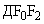 Появление и сохранение в течение 3 часов подряд и более отрицательных отклонений максимальных применимых частот при ионосферном распространении радиоволн на величину более 50% от медианных (средних) значений критических частот ( > 50%) или полное поглощение сигналов в коротковолновом диапазоне в течение 1 часа и более в полярных областях.2.7.2.Сильное возмущение радиационной обстановки в околоземном космическом пространствеИзмеренный в полярных областях на орбитах космических аппаратов высотой более 1000 км поток высокоэнергичных (с энергией   30 МэВ) протонов не менее 800 част./(кв.см x с). Расчетная максимальная мощность дозы проникающих излучений на орбите космических аппаратов высотой 300-500 км и наклонением 52° за защитой 1 г/кв.см алюминия () > 25 рад./сут. при магнитной буре, характеризуемой индексами геомагнитной возмущенности  > 5 или  > 30.Измеренный в полярных областях на орбитах космических аппаратов высотой более 1000 км поток высокоэнергичных (с энергией   30 МэВ) протонов не менее 800 част./(кв.см x с). Расчетная максимальная мощность дозы проникающих излучений на орбите космических аппаратов высотой 300-500 км и наклонением 52° за защитой 1 г/кв.см алюминия () > 25 рад./сут. при магнитной буре, характеризуемой индексами геомагнитной возмущенности  > 5 или  > 30.2.8.Космические опасностиКосмические опасностиКосмические опасности2.8.1.Астероидно-кометная опасностьПоражающее воздействие космических тел на населенный пункт и (или) на ПОО и (или) КВО и окружающую среду, в результате которого:Поражающее воздействие космических тел на населенный пункт и (или) на ПОО и (или) КВО и окружающую среду, в результате которого:погиб 1 человек и более;погиб 1 человек и более;или получили вред здоровью 5 человек и более;или получили вред здоровью 5 человек и более;или имеются разрушения зданий и сооружений;или имеются разрушения зданий и сооружений;или нарушены условия жизнедеятельности 50 человек и более;или нарушены условия жизнедеятельности 50 человек и более;или произошла гибель посевов сельскохозяйственных культур и (или) природной растительности на площади 100 га и более.или произошла гибель посевов сельскохозяйственных культур и (или) природной растительности на площади 100 га и более.2.9.Биологическая опасностьБиологическая опасностьБиологическая опасностьОтнесение события к чрезвычайной ситуации, связанной с биологической опасностью, осуществляется на основании предложений Федеральной службы по надзору в сфере защиты прав потребителей и благополучия человека (Роспотребнадзор), Федеральной службы по ветеринарному и фитосанитарному надзору (Россельхознадзор), их территориальных органов и органов государственного ветеринарного надзора и контроля субъектов Российской Федерации в пределах компетенции.Отнесение события к чрезвычайной ситуации, связанной с биологической опасностью, осуществляется на основании предложений Федеральной службы по надзору в сфере защиты прав потребителей и благополучия человека (Роспотребнадзор), Федеральной службы по ветеринарному и фитосанитарному надзору (Россельхознадзор), их территориальных органов и органов государственного ветеринарного надзора и контроля субъектов Российской Федерации в пределах компетенции.Отнесение события к чрезвычайной ситуации, связанной с биологической опасностью, осуществляется на основании предложений Федеральной службы по надзору в сфере защиты прав потребителей и благополучия человека (Роспотребнадзор), Федеральной службы по ветеринарному и фитосанитарному надзору (Россельхознадзор), их территориальных органов и органов государственного ветеринарного надзора и контроля субъектов Российской Федерации в пределах компетенции.Отнесение события к чрезвычайной ситуации, связанной с биологической опасностью, осуществляется на основании предложений Федеральной службы по надзору в сфере защиты прав потребителей и благополучия человека (Роспотребнадзор), Федеральной службы по ветеринарному и фитосанитарному надзору (Россельхознадзор), их территориальных органов и органов государственного ветеринарного надзора и контроля субъектов Российской Федерации в пределах компетенции.2.9.1.Наличие внутренних и внешних опасных биологических факторов, способных привести к возникновению и (или) распространению заболеваний с развитием эпидемий, массовых отравлений, превышению допустимого уровня причинения вреда (с учетом его тяжести) здоровью человека.Наличие внутренних и внешних опасных биологических факторов, способных привести к возникновению и (или) распространению заболеваний с развитием эпидемий, массовых отравлений, превышению допустимого уровня причинения вреда (с учетом его тяжести) здоровью человека.Наличие внутренних и внешних опасных биологических факторов, способных привести к возникновению и (или) распространению заболеваний с развитием эпидемий, массовых отравлений, превышению допустимого уровня причинения вреда (с учетом его тяжести) здоровью человека.2.9.2.Наличие внутренних и внешних опасных биологических факторов, способных привести к возникновению и (или) распространению заболеваний с развитием эпизоотий, превышению допустимого уровня причинения вреда сельскохозяйственным животным.Наличие внутренних и внешних опасных биологических факторов, способных привести к возникновению и (или) распространению заболеваний с развитием эпизоотий, превышению допустимого уровня причинения вреда сельскохозяйственным животным.Наличие внутренних и внешних опасных биологических факторов, способных привести к возникновению и (или) распространению заболеваний с развитием эпизоотий, превышению допустимого уровня причинения вреда сельскохозяйственным животным.2.9.3.Наличие внутренних и внешних опасных биологических факторов, способных привести к возникновению и (или) распространению заболеваний с развитием эпифитотий, превышению допустимого уровня причинения вреда растениям и (или) окружающей среде.Наличие внутренних и внешних опасных биологических факторов, способных привести к возникновению и (или) распространению заболеваний с развитием эпифитотий, превышению допустимого уровня причинения вреда растениям и (или) окружающей среде.Наличие внутренних и внешних опасных биологических факторов, способных привести к возникновению и (или) распространению заболеваний с развитием эпифитотий, превышению допустимого уровня причинения вреда растениям и (или) окружающей среде.